										Form No:ÜY-FR-0315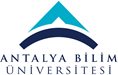 ECTS Course Description FormECTS Course Description FormECTS Course Description FormECTS Course Description FormECTS Course Description FormECTS Course Description FormECTS Course Description FormECTS Course Description FormECTS Course Description FormECTS Course Description FormECTS Course Description FormECTS Course Description FormECTS Course Description FormECTS Course Description FormECTS Course Description FormECTS Course Description FormECTS Course Description FormECTS Course Description FormPART I ( Senate Approval)PART I ( Senate Approval)PART I ( Senate Approval)PART I ( Senate Approval)PART I ( Senate Approval)PART I ( Senate Approval)PART I ( Senate Approval)PART I ( Senate Approval)PART I ( Senate Approval)PART I ( Senate Approval)PART I ( Senate Approval)PART I ( Senate Approval)PART I ( Senate Approval)PART I ( Senate Approval)PART I ( Senate Approval)PART I ( Senate Approval)PART I ( Senate Approval)PART I ( Senate Approval)PART I ( Senate Approval)PART I ( Senate Approval)PART I ( Senate Approval)PART I ( Senate Approval)PART I ( Senate Approval)Offering School  College of EngineeringCollege of EngineeringCollege of EngineeringCollege of EngineeringCollege of EngineeringCollege of EngineeringCollege of EngineeringCollege of EngineeringCollege of EngineeringCollege of EngineeringCollege of EngineeringCollege of EngineeringCollege of EngineeringCollege of EngineeringCollege of EngineeringCollege of EngineeringCollege of EngineeringCollege of EngineeringCollege of EngineeringCollege of EngineeringCollege of EngineeringCollege of EngineeringOffering DepartmentCivil EngineeringCivil EngineeringCivil EngineeringCivil EngineeringCivil EngineeringCivil EngineeringCivil EngineeringCivil EngineeringCivil EngineeringCivil EngineeringCivil EngineeringCivil EngineeringCivil EngineeringCivil EngineeringCivil EngineeringCivil EngineeringCivil EngineeringCivil EngineeringCivil EngineeringCivil EngineeringCivil EngineeringCivil EngineeringProgram(s) Offered toCivil EngineeringCivil EngineeringCivil EngineeringCivil EngineeringCivil EngineeringCivil EngineeringCivil EngineeringCivil EngineeringCivil EngineeringCivil EngineeringCivil EngineeringCivil EngineeringCivil EngineeringMustMustMustMustMustMustMustMustMustProgram(s) Offered toProgram(s) Offered toCourse Code CE 480CE 480CE 480CE 480CE 480CE 480CE 480CE 480CE 480CE 480CE 480CE 480CE 480CE 480CE 480CE 480CE 480CE 480CE 480CE 480CE 480CE 480Course NameConstruction Site ManagementConstruction Site ManagementConstruction Site ManagementConstruction Site ManagementConstruction Site ManagementConstruction Site ManagementConstruction Site ManagementConstruction Site ManagementConstruction Site ManagementConstruction Site ManagementConstruction Site ManagementConstruction Site ManagementConstruction Site ManagementConstruction Site ManagementConstruction Site ManagementConstruction Site ManagementConstruction Site ManagementConstruction Site ManagementConstruction Site ManagementConstruction Site ManagementConstruction Site ManagementConstruction Site ManagementLanguage of InstructionEnglishEnglishEnglishEnglishEnglishEnglishEnglishEnglishEnglishEnglishEnglishEnglishEnglishEnglishEnglishEnglishEnglishEnglishEnglishEnglishEnglishEnglishType of CourseLecture, Problem SolvingLecture, Problem SolvingLecture, Problem SolvingLecture, Problem SolvingLecture, Problem SolvingLecture, Problem SolvingLecture, Problem SolvingLecture, Problem SolvingLecture, Problem SolvingLecture, Problem SolvingLecture, Problem SolvingLecture, Problem SolvingLecture, Problem SolvingLecture, Problem SolvingLecture, Problem SolvingLecture, Problem SolvingLecture, Problem SolvingLecture, Problem SolvingLecture, Problem SolvingLecture, Problem SolvingLecture, Problem SolvingLecture, Problem SolvingLevel of CourseUndergraduateUndergraduateUndergraduateUndergraduateUndergraduateUndergraduateUndergraduateUndergraduateUndergraduateUndergraduateUndergraduateUndergraduateUndergraduateUndergraduateUndergraduateUndergraduateUndergraduateUndergraduateUndergraduateUndergraduateUndergraduateUndergraduateHours per WeekLecture: 2Lecture: 2Lecture: 2Lecture: 2Lecture: 2Laboratory:-Laboratory:-Laboratory:-Laboratory:-Recitation: -Recitation: -Practical:  1Practical:  1Practical:  1Practical:  1Practical:  1Studio: -Studio: -Other: -Other: -Other: -Other: -ECTS Credit5555555555555555555555Grading ModeLetter GradeLetter GradeLetter GradeLetter GradeLetter GradeLetter GradeLetter GradeLetter GradeLetter GradeLetter GradeLetter GradeLetter GradeLetter GradeLetter GradeLetter GradeLetter GradeLetter GradeLetter GradeLetter GradeLetter GradeLetter GradeLetter GradePre-requisites----------------------Co-requisites----------------------Registration Restriction----------------------Educational ObjectiveThis course is designed to teach the students the basic tasks and functions of the engineer during construction and management of the building site.This course is designed to teach the students the basic tasks and functions of the engineer during construction and management of the building site.This course is designed to teach the students the basic tasks and functions of the engineer during construction and management of the building site.This course is designed to teach the students the basic tasks and functions of the engineer during construction and management of the building site.This course is designed to teach the students the basic tasks and functions of the engineer during construction and management of the building site.This course is designed to teach the students the basic tasks and functions of the engineer during construction and management of the building site.This course is designed to teach the students the basic tasks and functions of the engineer during construction and management of the building site.This course is designed to teach the students the basic tasks and functions of the engineer during construction and management of the building site.This course is designed to teach the students the basic tasks and functions of the engineer during construction and management of the building site.This course is designed to teach the students the basic tasks and functions of the engineer during construction and management of the building site.This course is designed to teach the students the basic tasks and functions of the engineer during construction and management of the building site.This course is designed to teach the students the basic tasks and functions of the engineer during construction and management of the building site.This course is designed to teach the students the basic tasks and functions of the engineer during construction and management of the building site.This course is designed to teach the students the basic tasks and functions of the engineer during construction and management of the building site.This course is designed to teach the students the basic tasks and functions of the engineer during construction and management of the building site.This course is designed to teach the students the basic tasks and functions of the engineer during construction and management of the building site.This course is designed to teach the students the basic tasks and functions of the engineer during construction and management of the building site.This course is designed to teach the students the basic tasks and functions of the engineer during construction and management of the building site.This course is designed to teach the students the basic tasks and functions of the engineer during construction and management of the building site.This course is designed to teach the students the basic tasks and functions of the engineer during construction and management of the building site.This course is designed to teach the students the basic tasks and functions of the engineer during construction and management of the building site.This course is designed to teach the students the basic tasks and functions of the engineer during construction and management of the building site.Course DescriptionThe aim of this course is to teach general planning, supervision and editing methods of the construction site. It is aimed to provide effective information transfer to the students in determining and evaluating the basic duties of the manager and planner technical staff in construction site. In the light of these topics, students are given information about the importance of experience, business, workplace, team and individual work arrangements and arranging work programs, applications and revisions.The aim of this course is to teach general planning, supervision and editing methods of the construction site. It is aimed to provide effective information transfer to the students in determining and evaluating the basic duties of the manager and planner technical staff in construction site. In the light of these topics, students are given information about the importance of experience, business, workplace, team and individual work arrangements and arranging work programs, applications and revisions.The aim of this course is to teach general planning, supervision and editing methods of the construction site. It is aimed to provide effective information transfer to the students in determining and evaluating the basic duties of the manager and planner technical staff in construction site. In the light of these topics, students are given information about the importance of experience, business, workplace, team and individual work arrangements and arranging work programs, applications and revisions.The aim of this course is to teach general planning, supervision and editing methods of the construction site. It is aimed to provide effective information transfer to the students in determining and evaluating the basic duties of the manager and planner technical staff in construction site. In the light of these topics, students are given information about the importance of experience, business, workplace, team and individual work arrangements and arranging work programs, applications and revisions.The aim of this course is to teach general planning, supervision and editing methods of the construction site. It is aimed to provide effective information transfer to the students in determining and evaluating the basic duties of the manager and planner technical staff in construction site. In the light of these topics, students are given information about the importance of experience, business, workplace, team and individual work arrangements and arranging work programs, applications and revisions.The aim of this course is to teach general planning, supervision and editing methods of the construction site. It is aimed to provide effective information transfer to the students in determining and evaluating the basic duties of the manager and planner technical staff in construction site. In the light of these topics, students are given information about the importance of experience, business, workplace, team and individual work arrangements and arranging work programs, applications and revisions.The aim of this course is to teach general planning, supervision and editing methods of the construction site. It is aimed to provide effective information transfer to the students in determining and evaluating the basic duties of the manager and planner technical staff in construction site. In the light of these topics, students are given information about the importance of experience, business, workplace, team and individual work arrangements and arranging work programs, applications and revisions.The aim of this course is to teach general planning, supervision and editing methods of the construction site. It is aimed to provide effective information transfer to the students in determining and evaluating the basic duties of the manager and planner technical staff in construction site. In the light of these topics, students are given information about the importance of experience, business, workplace, team and individual work arrangements and arranging work programs, applications and revisions.The aim of this course is to teach general planning, supervision and editing methods of the construction site. It is aimed to provide effective information transfer to the students in determining and evaluating the basic duties of the manager and planner technical staff in construction site. In the light of these topics, students are given information about the importance of experience, business, workplace, team and individual work arrangements and arranging work programs, applications and revisions.The aim of this course is to teach general planning, supervision and editing methods of the construction site. It is aimed to provide effective information transfer to the students in determining and evaluating the basic duties of the manager and planner technical staff in construction site. In the light of these topics, students are given information about the importance of experience, business, workplace, team and individual work arrangements and arranging work programs, applications and revisions.The aim of this course is to teach general planning, supervision and editing methods of the construction site. It is aimed to provide effective information transfer to the students in determining and evaluating the basic duties of the manager and planner technical staff in construction site. In the light of these topics, students are given information about the importance of experience, business, workplace, team and individual work arrangements and arranging work programs, applications and revisions.The aim of this course is to teach general planning, supervision and editing methods of the construction site. It is aimed to provide effective information transfer to the students in determining and evaluating the basic duties of the manager and planner technical staff in construction site. In the light of these topics, students are given information about the importance of experience, business, workplace, team and individual work arrangements and arranging work programs, applications and revisions.The aim of this course is to teach general planning, supervision and editing methods of the construction site. It is aimed to provide effective information transfer to the students in determining and evaluating the basic duties of the manager and planner technical staff in construction site. In the light of these topics, students are given information about the importance of experience, business, workplace, team and individual work arrangements and arranging work programs, applications and revisions.The aim of this course is to teach general planning, supervision and editing methods of the construction site. It is aimed to provide effective information transfer to the students in determining and evaluating the basic duties of the manager and planner technical staff in construction site. In the light of these topics, students are given information about the importance of experience, business, workplace, team and individual work arrangements and arranging work programs, applications and revisions.The aim of this course is to teach general planning, supervision and editing methods of the construction site. It is aimed to provide effective information transfer to the students in determining and evaluating the basic duties of the manager and planner technical staff in construction site. In the light of these topics, students are given information about the importance of experience, business, workplace, team and individual work arrangements and arranging work programs, applications and revisions.The aim of this course is to teach general planning, supervision and editing methods of the construction site. It is aimed to provide effective information transfer to the students in determining and evaluating the basic duties of the manager and planner technical staff in construction site. In the light of these topics, students are given information about the importance of experience, business, workplace, team and individual work arrangements and arranging work programs, applications and revisions.The aim of this course is to teach general planning, supervision and editing methods of the construction site. It is aimed to provide effective information transfer to the students in determining and evaluating the basic duties of the manager and planner technical staff in construction site. In the light of these topics, students are given information about the importance of experience, business, workplace, team and individual work arrangements and arranging work programs, applications and revisions.The aim of this course is to teach general planning, supervision and editing methods of the construction site. It is aimed to provide effective information transfer to the students in determining and evaluating the basic duties of the manager and planner technical staff in construction site. In the light of these topics, students are given information about the importance of experience, business, workplace, team and individual work arrangements and arranging work programs, applications and revisions.The aim of this course is to teach general planning, supervision and editing methods of the construction site. It is aimed to provide effective information transfer to the students in determining and evaluating the basic duties of the manager and planner technical staff in construction site. In the light of these topics, students are given information about the importance of experience, business, workplace, team and individual work arrangements and arranging work programs, applications and revisions.The aim of this course is to teach general planning, supervision and editing methods of the construction site. It is aimed to provide effective information transfer to the students in determining and evaluating the basic duties of the manager and planner technical staff in construction site. In the light of these topics, students are given information about the importance of experience, business, workplace, team and individual work arrangements and arranging work programs, applications and revisions.The aim of this course is to teach general planning, supervision and editing methods of the construction site. It is aimed to provide effective information transfer to the students in determining and evaluating the basic duties of the manager and planner technical staff in construction site. In the light of these topics, students are given information about the importance of experience, business, workplace, team and individual work arrangements and arranging work programs, applications and revisions.The aim of this course is to teach general planning, supervision and editing methods of the construction site. It is aimed to provide effective information transfer to the students in determining and evaluating the basic duties of the manager and planner technical staff in construction site. In the light of these topics, students are given information about the importance of experience, business, workplace, team and individual work arrangements and arranging work programs, applications and revisions.Learning Outcomes LO1LO1LO11. Being able to plan the site,2. To be familiar with the methods of site inspection and regulation,3. Determine the basic duties of the site manager and planner technical staff in the construction site,4. To be able to do business, workplace, work team, team and individual work arrangements,5. To be able to make the site arrangement in accordance with the project.1. Being able to plan the site,2. To be familiar with the methods of site inspection and regulation,3. Determine the basic duties of the site manager and planner technical staff in the construction site,4. To be able to do business, workplace, work team, team and individual work arrangements,5. To be able to make the site arrangement in accordance with the project.1. Being able to plan the site,2. To be familiar with the methods of site inspection and regulation,3. Determine the basic duties of the site manager and planner technical staff in the construction site,4. To be able to do business, workplace, work team, team and individual work arrangements,5. To be able to make the site arrangement in accordance with the project.1. Being able to plan the site,2. To be familiar with the methods of site inspection and regulation,3. Determine the basic duties of the site manager and planner technical staff in the construction site,4. To be able to do business, workplace, work team, team and individual work arrangements,5. To be able to make the site arrangement in accordance with the project.1. Being able to plan the site,2. To be familiar with the methods of site inspection and regulation,3. Determine the basic duties of the site manager and planner technical staff in the construction site,4. To be able to do business, workplace, work team, team and individual work arrangements,5. To be able to make the site arrangement in accordance with the project.1. Being able to plan the site,2. To be familiar with the methods of site inspection and regulation,3. Determine the basic duties of the site manager and planner technical staff in the construction site,4. To be able to do business, workplace, work team, team and individual work arrangements,5. To be able to make the site arrangement in accordance with the project.1. Being able to plan the site,2. To be familiar with the methods of site inspection and regulation,3. Determine the basic duties of the site manager and planner technical staff in the construction site,4. To be able to do business, workplace, work team, team and individual work arrangements,5. To be able to make the site arrangement in accordance with the project.1. Being able to plan the site,2. To be familiar with the methods of site inspection and regulation,3. Determine the basic duties of the site manager and planner technical staff in the construction site,4. To be able to do business, workplace, work team, team and individual work arrangements,5. To be able to make the site arrangement in accordance with the project.1. Being able to plan the site,2. To be familiar with the methods of site inspection and regulation,3. Determine the basic duties of the site manager and planner technical staff in the construction site,4. To be able to do business, workplace, work team, team and individual work arrangements,5. To be able to make the site arrangement in accordance with the project.1. Being able to plan the site,2. To be familiar with the methods of site inspection and regulation,3. Determine the basic duties of the site manager and planner technical staff in the construction site,4. To be able to do business, workplace, work team, team and individual work arrangements,5. To be able to make the site arrangement in accordance with the project.1. Being able to plan the site,2. To be familiar with the methods of site inspection and regulation,3. Determine the basic duties of the site manager and planner technical staff in the construction site,4. To be able to do business, workplace, work team, team and individual work arrangements,5. To be able to make the site arrangement in accordance with the project.1. Being able to plan the site,2. To be familiar with the methods of site inspection and regulation,3. Determine the basic duties of the site manager and planner technical staff in the construction site,4. To be able to do business, workplace, work team, team and individual work arrangements,5. To be able to make the site arrangement in accordance with the project.1. Being able to plan the site,2. To be familiar with the methods of site inspection and regulation,3. Determine the basic duties of the site manager and planner technical staff in the construction site,4. To be able to do business, workplace, work team, team and individual work arrangements,5. To be able to make the site arrangement in accordance with the project.1. Being able to plan the site,2. To be familiar with the methods of site inspection and regulation,3. Determine the basic duties of the site manager and planner technical staff in the construction site,4. To be able to do business, workplace, work team, team and individual work arrangements,5. To be able to make the site arrangement in accordance with the project.1. Being able to plan the site,2. To be familiar with the methods of site inspection and regulation,3. Determine the basic duties of the site manager and planner technical staff in the construction site,4. To be able to do business, workplace, work team, team and individual work arrangements,5. To be able to make the site arrangement in accordance with the project.1. Being able to plan the site,2. To be familiar with the methods of site inspection and regulation,3. Determine the basic duties of the site manager and planner technical staff in the construction site,4. To be able to do business, workplace, work team, team and individual work arrangements,5. To be able to make the site arrangement in accordance with the project.1. Being able to plan the site,2. To be familiar with the methods of site inspection and regulation,3. Determine the basic duties of the site manager and planner technical staff in the construction site,4. To be able to do business, workplace, work team, team and individual work arrangements,5. To be able to make the site arrangement in accordance with the project.1. Being able to plan the site,2. To be familiar with the methods of site inspection and regulation,3. Determine the basic duties of the site manager and planner technical staff in the construction site,4. To be able to do business, workplace, work team, team and individual work arrangements,5. To be able to make the site arrangement in accordance with the project.1. Being able to plan the site,2. To be familiar with the methods of site inspection and regulation,3. Determine the basic duties of the site manager and planner technical staff in the construction site,4. To be able to do business, workplace, work team, team and individual work arrangements,5. To be able to make the site arrangement in accordance with the project.Learning Outcomes LO2LO2LO21. Being able to plan the site,2. To be familiar with the methods of site inspection and regulation,3. Determine the basic duties of the site manager and planner technical staff in the construction site,4. To be able to do business, workplace, work team, team and individual work arrangements,5. To be able to make the site arrangement in accordance with the project.1. Being able to plan the site,2. To be familiar with the methods of site inspection and regulation,3. Determine the basic duties of the site manager and planner technical staff in the construction site,4. To be able to do business, workplace, work team, team and individual work arrangements,5. To be able to make the site arrangement in accordance with the project.1. Being able to plan the site,2. To be familiar with the methods of site inspection and regulation,3. Determine the basic duties of the site manager and planner technical staff in the construction site,4. To be able to do business, workplace, work team, team and individual work arrangements,5. To be able to make the site arrangement in accordance with the project.1. Being able to plan the site,2. To be familiar with the methods of site inspection and regulation,3. Determine the basic duties of the site manager and planner technical staff in the construction site,4. To be able to do business, workplace, work team, team and individual work arrangements,5. To be able to make the site arrangement in accordance with the project.1. Being able to plan the site,2. To be familiar with the methods of site inspection and regulation,3. Determine the basic duties of the site manager and planner technical staff in the construction site,4. To be able to do business, workplace, work team, team and individual work arrangements,5. To be able to make the site arrangement in accordance with the project.1. Being able to plan the site,2. To be familiar with the methods of site inspection and regulation,3. Determine the basic duties of the site manager and planner technical staff in the construction site,4. To be able to do business, workplace, work team, team and individual work arrangements,5. To be able to make the site arrangement in accordance with the project.1. Being able to plan the site,2. To be familiar with the methods of site inspection and regulation,3. Determine the basic duties of the site manager and planner technical staff in the construction site,4. To be able to do business, workplace, work team, team and individual work arrangements,5. To be able to make the site arrangement in accordance with the project.1. Being able to plan the site,2. To be familiar with the methods of site inspection and regulation,3. Determine the basic duties of the site manager and planner technical staff in the construction site,4. To be able to do business, workplace, work team, team and individual work arrangements,5. To be able to make the site arrangement in accordance with the project.1. Being able to plan the site,2. To be familiar with the methods of site inspection and regulation,3. Determine the basic duties of the site manager and planner technical staff in the construction site,4. To be able to do business, workplace, work team, team and individual work arrangements,5. To be able to make the site arrangement in accordance with the project.1. Being able to plan the site,2. To be familiar with the methods of site inspection and regulation,3. Determine the basic duties of the site manager and planner technical staff in the construction site,4. To be able to do business, workplace, work team, team and individual work arrangements,5. To be able to make the site arrangement in accordance with the project.1. Being able to plan the site,2. To be familiar with the methods of site inspection and regulation,3. Determine the basic duties of the site manager and planner technical staff in the construction site,4. To be able to do business, workplace, work team, team and individual work arrangements,5. To be able to make the site arrangement in accordance with the project.1. Being able to plan the site,2. To be familiar with the methods of site inspection and regulation,3. Determine the basic duties of the site manager and planner technical staff in the construction site,4. To be able to do business, workplace, work team, team and individual work arrangements,5. To be able to make the site arrangement in accordance with the project.1. Being able to plan the site,2. To be familiar with the methods of site inspection and regulation,3. Determine the basic duties of the site manager and planner technical staff in the construction site,4. To be able to do business, workplace, work team, team and individual work arrangements,5. To be able to make the site arrangement in accordance with the project.1. Being able to plan the site,2. To be familiar with the methods of site inspection and regulation,3. Determine the basic duties of the site manager and planner technical staff in the construction site,4. To be able to do business, workplace, work team, team and individual work arrangements,5. To be able to make the site arrangement in accordance with the project.1. Being able to plan the site,2. To be familiar with the methods of site inspection and regulation,3. Determine the basic duties of the site manager and planner technical staff in the construction site,4. To be able to do business, workplace, work team, team and individual work arrangements,5. To be able to make the site arrangement in accordance with the project.1. Being able to plan the site,2. To be familiar with the methods of site inspection and regulation,3. Determine the basic duties of the site manager and planner technical staff in the construction site,4. To be able to do business, workplace, work team, team and individual work arrangements,5. To be able to make the site arrangement in accordance with the project.1. Being able to plan the site,2. To be familiar with the methods of site inspection and regulation,3. Determine the basic duties of the site manager and planner technical staff in the construction site,4. To be able to do business, workplace, work team, team and individual work arrangements,5. To be able to make the site arrangement in accordance with the project.1. Being able to plan the site,2. To be familiar with the methods of site inspection and regulation,3. Determine the basic duties of the site manager and planner technical staff in the construction site,4. To be able to do business, workplace, work team, team and individual work arrangements,5. To be able to make the site arrangement in accordance with the project.1. Being able to plan the site,2. To be familiar with the methods of site inspection and regulation,3. Determine the basic duties of the site manager and planner technical staff in the construction site,4. To be able to do business, workplace, work team, team and individual work arrangements,5. To be able to make the site arrangement in accordance with the project.Learning Outcomes LO3LO3LO31. Being able to plan the site,2. To be familiar with the methods of site inspection and regulation,3. Determine the basic duties of the site manager and planner technical staff in the construction site,4. To be able to do business, workplace, work team, team and individual work arrangements,5. To be able to make the site arrangement in accordance with the project.1. Being able to plan the site,2. To be familiar with the methods of site inspection and regulation,3. Determine the basic duties of the site manager and planner technical staff in the construction site,4. To be able to do business, workplace, work team, team and individual work arrangements,5. To be able to make the site arrangement in accordance with the project.1. Being able to plan the site,2. To be familiar with the methods of site inspection and regulation,3. Determine the basic duties of the site manager and planner technical staff in the construction site,4. To be able to do business, workplace, work team, team and individual work arrangements,5. To be able to make the site arrangement in accordance with the project.1. Being able to plan the site,2. To be familiar with the methods of site inspection and regulation,3. Determine the basic duties of the site manager and planner technical staff in the construction site,4. To be able to do business, workplace, work team, team and individual work arrangements,5. To be able to make the site arrangement in accordance with the project.1. Being able to plan the site,2. To be familiar with the methods of site inspection and regulation,3. Determine the basic duties of the site manager and planner technical staff in the construction site,4. To be able to do business, workplace, work team, team and individual work arrangements,5. To be able to make the site arrangement in accordance with the project.1. Being able to plan the site,2. To be familiar with the methods of site inspection and regulation,3. Determine the basic duties of the site manager and planner technical staff in the construction site,4. To be able to do business, workplace, work team, team and individual work arrangements,5. To be able to make the site arrangement in accordance with the project.1. Being able to plan the site,2. To be familiar with the methods of site inspection and regulation,3. Determine the basic duties of the site manager and planner technical staff in the construction site,4. To be able to do business, workplace, work team, team and individual work arrangements,5. To be able to make the site arrangement in accordance with the project.1. Being able to plan the site,2. To be familiar with the methods of site inspection and regulation,3. Determine the basic duties of the site manager and planner technical staff in the construction site,4. To be able to do business, workplace, work team, team and individual work arrangements,5. To be able to make the site arrangement in accordance with the project.1. Being able to plan the site,2. To be familiar with the methods of site inspection and regulation,3. Determine the basic duties of the site manager and planner technical staff in the construction site,4. To be able to do business, workplace, work team, team and individual work arrangements,5. To be able to make the site arrangement in accordance with the project.1. Being able to plan the site,2. To be familiar with the methods of site inspection and regulation,3. Determine the basic duties of the site manager and planner technical staff in the construction site,4. To be able to do business, workplace, work team, team and individual work arrangements,5. To be able to make the site arrangement in accordance with the project.1. Being able to plan the site,2. To be familiar with the methods of site inspection and regulation,3. Determine the basic duties of the site manager and planner technical staff in the construction site,4. To be able to do business, workplace, work team, team and individual work arrangements,5. To be able to make the site arrangement in accordance with the project.1. Being able to plan the site,2. To be familiar with the methods of site inspection and regulation,3. Determine the basic duties of the site manager and planner technical staff in the construction site,4. To be able to do business, workplace, work team, team and individual work arrangements,5. To be able to make the site arrangement in accordance with the project.1. Being able to plan the site,2. To be familiar with the methods of site inspection and regulation,3. Determine the basic duties of the site manager and planner technical staff in the construction site,4. To be able to do business, workplace, work team, team and individual work arrangements,5. To be able to make the site arrangement in accordance with the project.1. Being able to plan the site,2. To be familiar with the methods of site inspection and regulation,3. Determine the basic duties of the site manager and planner technical staff in the construction site,4. To be able to do business, workplace, work team, team and individual work arrangements,5. To be able to make the site arrangement in accordance with the project.1. Being able to plan the site,2. To be familiar with the methods of site inspection and regulation,3. Determine the basic duties of the site manager and planner technical staff in the construction site,4. To be able to do business, workplace, work team, team and individual work arrangements,5. To be able to make the site arrangement in accordance with the project.1. Being able to plan the site,2. To be familiar with the methods of site inspection and regulation,3. Determine the basic duties of the site manager and planner technical staff in the construction site,4. To be able to do business, workplace, work team, team and individual work arrangements,5. To be able to make the site arrangement in accordance with the project.1. Being able to plan the site,2. To be familiar with the methods of site inspection and regulation,3. Determine the basic duties of the site manager and planner technical staff in the construction site,4. To be able to do business, workplace, work team, team and individual work arrangements,5. To be able to make the site arrangement in accordance with the project.1. Being able to plan the site,2. To be familiar with the methods of site inspection and regulation,3. Determine the basic duties of the site manager and planner technical staff in the construction site,4. To be able to do business, workplace, work team, team and individual work arrangements,5. To be able to make the site arrangement in accordance with the project.1. Being able to plan the site,2. To be familiar with the methods of site inspection and regulation,3. Determine the basic duties of the site manager and planner technical staff in the construction site,4. To be able to do business, workplace, work team, team and individual work arrangements,5. To be able to make the site arrangement in accordance with the project.Learning Outcomes LO4LO4LO41. Being able to plan the site,2. To be familiar with the methods of site inspection and regulation,3. Determine the basic duties of the site manager and planner technical staff in the construction site,4. To be able to do business, workplace, work team, team and individual work arrangements,5. To be able to make the site arrangement in accordance with the project.1. Being able to plan the site,2. To be familiar with the methods of site inspection and regulation,3. Determine the basic duties of the site manager and planner technical staff in the construction site,4. To be able to do business, workplace, work team, team and individual work arrangements,5. To be able to make the site arrangement in accordance with the project.1. Being able to plan the site,2. To be familiar with the methods of site inspection and regulation,3. Determine the basic duties of the site manager and planner technical staff in the construction site,4. To be able to do business, workplace, work team, team and individual work arrangements,5. To be able to make the site arrangement in accordance with the project.1. Being able to plan the site,2. To be familiar with the methods of site inspection and regulation,3. Determine the basic duties of the site manager and planner technical staff in the construction site,4. To be able to do business, workplace, work team, team and individual work arrangements,5. To be able to make the site arrangement in accordance with the project.1. Being able to plan the site,2. To be familiar with the methods of site inspection and regulation,3. Determine the basic duties of the site manager and planner technical staff in the construction site,4. To be able to do business, workplace, work team, team and individual work arrangements,5. To be able to make the site arrangement in accordance with the project.1. Being able to plan the site,2. To be familiar with the methods of site inspection and regulation,3. Determine the basic duties of the site manager and planner technical staff in the construction site,4. To be able to do business, workplace, work team, team and individual work arrangements,5. To be able to make the site arrangement in accordance with the project.1. Being able to plan the site,2. To be familiar with the methods of site inspection and regulation,3. Determine the basic duties of the site manager and planner technical staff in the construction site,4. To be able to do business, workplace, work team, team and individual work arrangements,5. To be able to make the site arrangement in accordance with the project.1. Being able to plan the site,2. To be familiar with the methods of site inspection and regulation,3. Determine the basic duties of the site manager and planner technical staff in the construction site,4. To be able to do business, workplace, work team, team and individual work arrangements,5. To be able to make the site arrangement in accordance with the project.1. Being able to plan the site,2. To be familiar with the methods of site inspection and regulation,3. Determine the basic duties of the site manager and planner technical staff in the construction site,4. To be able to do business, workplace, work team, team and individual work arrangements,5. To be able to make the site arrangement in accordance with the project.1. Being able to plan the site,2. To be familiar with the methods of site inspection and regulation,3. Determine the basic duties of the site manager and planner technical staff in the construction site,4. To be able to do business, workplace, work team, team and individual work arrangements,5. To be able to make the site arrangement in accordance with the project.1. Being able to plan the site,2. To be familiar with the methods of site inspection and regulation,3. Determine the basic duties of the site manager and planner technical staff in the construction site,4. To be able to do business, workplace, work team, team and individual work arrangements,5. To be able to make the site arrangement in accordance with the project.1. Being able to plan the site,2. To be familiar with the methods of site inspection and regulation,3. Determine the basic duties of the site manager and planner technical staff in the construction site,4. To be able to do business, workplace, work team, team and individual work arrangements,5. To be able to make the site arrangement in accordance with the project.1. Being able to plan the site,2. To be familiar with the methods of site inspection and regulation,3. Determine the basic duties of the site manager and planner technical staff in the construction site,4. To be able to do business, workplace, work team, team and individual work arrangements,5. To be able to make the site arrangement in accordance with the project.1. Being able to plan the site,2. To be familiar with the methods of site inspection and regulation,3. Determine the basic duties of the site manager and planner technical staff in the construction site,4. To be able to do business, workplace, work team, team and individual work arrangements,5. To be able to make the site arrangement in accordance with the project.1. Being able to plan the site,2. To be familiar with the methods of site inspection and regulation,3. Determine the basic duties of the site manager and planner technical staff in the construction site,4. To be able to do business, workplace, work team, team and individual work arrangements,5. To be able to make the site arrangement in accordance with the project.1. Being able to plan the site,2. To be familiar with the methods of site inspection and regulation,3. Determine the basic duties of the site manager and planner technical staff in the construction site,4. To be able to do business, workplace, work team, team and individual work arrangements,5. To be able to make the site arrangement in accordance with the project.1. Being able to plan the site,2. To be familiar with the methods of site inspection and regulation,3. Determine the basic duties of the site manager and planner technical staff in the construction site,4. To be able to do business, workplace, work team, team and individual work arrangements,5. To be able to make the site arrangement in accordance with the project.1. Being able to plan the site,2. To be familiar with the methods of site inspection and regulation,3. Determine the basic duties of the site manager and planner technical staff in the construction site,4. To be able to do business, workplace, work team, team and individual work arrangements,5. To be able to make the site arrangement in accordance with the project.1. Being able to plan the site,2. To be familiar with the methods of site inspection and regulation,3. Determine the basic duties of the site manager and planner technical staff in the construction site,4. To be able to do business, workplace, work team, team and individual work arrangements,5. To be able to make the site arrangement in accordance with the project.Learning Outcomes LO5LO5LO51. Being able to plan the site,2. To be familiar with the methods of site inspection and regulation,3. Determine the basic duties of the site manager and planner technical staff in the construction site,4. To be able to do business, workplace, work team, team and individual work arrangements,5. To be able to make the site arrangement in accordance with the project.1. Being able to plan the site,2. To be familiar with the methods of site inspection and regulation,3. Determine the basic duties of the site manager and planner technical staff in the construction site,4. To be able to do business, workplace, work team, team and individual work arrangements,5. To be able to make the site arrangement in accordance with the project.1. Being able to plan the site,2. To be familiar with the methods of site inspection and regulation,3. Determine the basic duties of the site manager and planner technical staff in the construction site,4. To be able to do business, workplace, work team, team and individual work arrangements,5. To be able to make the site arrangement in accordance with the project.1. Being able to plan the site,2. To be familiar with the methods of site inspection and regulation,3. Determine the basic duties of the site manager and planner technical staff in the construction site,4. To be able to do business, workplace, work team, team and individual work arrangements,5. To be able to make the site arrangement in accordance with the project.1. Being able to plan the site,2. To be familiar with the methods of site inspection and regulation,3. Determine the basic duties of the site manager and planner technical staff in the construction site,4. To be able to do business, workplace, work team, team and individual work arrangements,5. To be able to make the site arrangement in accordance with the project.1. Being able to plan the site,2. To be familiar with the methods of site inspection and regulation,3. Determine the basic duties of the site manager and planner technical staff in the construction site,4. To be able to do business, workplace, work team, team and individual work arrangements,5. To be able to make the site arrangement in accordance with the project.1. Being able to plan the site,2. To be familiar with the methods of site inspection and regulation,3. Determine the basic duties of the site manager and planner technical staff in the construction site,4. To be able to do business, workplace, work team, team and individual work arrangements,5. To be able to make the site arrangement in accordance with the project.1. Being able to plan the site,2. To be familiar with the methods of site inspection and regulation,3. Determine the basic duties of the site manager and planner technical staff in the construction site,4. To be able to do business, workplace, work team, team and individual work arrangements,5. To be able to make the site arrangement in accordance with the project.1. Being able to plan the site,2. To be familiar with the methods of site inspection and regulation,3. Determine the basic duties of the site manager and planner technical staff in the construction site,4. To be able to do business, workplace, work team, team and individual work arrangements,5. To be able to make the site arrangement in accordance with the project.1. Being able to plan the site,2. To be familiar with the methods of site inspection and regulation,3. Determine the basic duties of the site manager and planner technical staff in the construction site,4. To be able to do business, workplace, work team, team and individual work arrangements,5. To be able to make the site arrangement in accordance with the project.1. Being able to plan the site,2. To be familiar with the methods of site inspection and regulation,3. Determine the basic duties of the site manager and planner technical staff in the construction site,4. To be able to do business, workplace, work team, team and individual work arrangements,5. To be able to make the site arrangement in accordance with the project.1. Being able to plan the site,2. To be familiar with the methods of site inspection and regulation,3. Determine the basic duties of the site manager and planner technical staff in the construction site,4. To be able to do business, workplace, work team, team and individual work arrangements,5. To be able to make the site arrangement in accordance with the project.1. Being able to plan the site,2. To be familiar with the methods of site inspection and regulation,3. Determine the basic duties of the site manager and planner technical staff in the construction site,4. To be able to do business, workplace, work team, team and individual work arrangements,5. To be able to make the site arrangement in accordance with the project.1. Being able to plan the site,2. To be familiar with the methods of site inspection and regulation,3. Determine the basic duties of the site manager and planner technical staff in the construction site,4. To be able to do business, workplace, work team, team and individual work arrangements,5. To be able to make the site arrangement in accordance with the project.1. Being able to plan the site,2. To be familiar with the methods of site inspection and regulation,3. Determine the basic duties of the site manager and planner technical staff in the construction site,4. To be able to do business, workplace, work team, team and individual work arrangements,5. To be able to make the site arrangement in accordance with the project.1. Being able to plan the site,2. To be familiar with the methods of site inspection and regulation,3. Determine the basic duties of the site manager and planner technical staff in the construction site,4. To be able to do business, workplace, work team, team and individual work arrangements,5. To be able to make the site arrangement in accordance with the project.1. Being able to plan the site,2. To be familiar with the methods of site inspection and regulation,3. Determine the basic duties of the site manager and planner technical staff in the construction site,4. To be able to do business, workplace, work team, team and individual work arrangements,5. To be able to make the site arrangement in accordance with the project.1. Being able to plan the site,2. To be familiar with the methods of site inspection and regulation,3. Determine the basic duties of the site manager and planner technical staff in the construction site,4. To be able to do business, workplace, work team, team and individual work arrangements,5. To be able to make the site arrangement in accordance with the project.1. Being able to plan the site,2. To be familiar with the methods of site inspection and regulation,3. Determine the basic duties of the site manager and planner technical staff in the construction site,4. To be able to do business, workplace, work team, team and individual work arrangements,5. To be able to make the site arrangement in accordance with the project.Learning Outcomes LO6LO6LO61. Being able to plan the site,2. To be familiar with the methods of site inspection and regulation,3. Determine the basic duties of the site manager and planner technical staff in the construction site,4. To be able to do business, workplace, work team, team and individual work arrangements,5. To be able to make the site arrangement in accordance with the project.1. Being able to plan the site,2. To be familiar with the methods of site inspection and regulation,3. Determine the basic duties of the site manager and planner technical staff in the construction site,4. To be able to do business, workplace, work team, team and individual work arrangements,5. To be able to make the site arrangement in accordance with the project.1. Being able to plan the site,2. To be familiar with the methods of site inspection and regulation,3. Determine the basic duties of the site manager and planner technical staff in the construction site,4. To be able to do business, workplace, work team, team and individual work arrangements,5. To be able to make the site arrangement in accordance with the project.1. Being able to plan the site,2. To be familiar with the methods of site inspection and regulation,3. Determine the basic duties of the site manager and planner technical staff in the construction site,4. To be able to do business, workplace, work team, team and individual work arrangements,5. To be able to make the site arrangement in accordance with the project.1. Being able to plan the site,2. To be familiar with the methods of site inspection and regulation,3. Determine the basic duties of the site manager and planner technical staff in the construction site,4. To be able to do business, workplace, work team, team and individual work arrangements,5. To be able to make the site arrangement in accordance with the project.1. Being able to plan the site,2. To be familiar with the methods of site inspection and regulation,3. Determine the basic duties of the site manager and planner technical staff in the construction site,4. To be able to do business, workplace, work team, team and individual work arrangements,5. To be able to make the site arrangement in accordance with the project.1. Being able to plan the site,2. To be familiar with the methods of site inspection and regulation,3. Determine the basic duties of the site manager and planner technical staff in the construction site,4. To be able to do business, workplace, work team, team and individual work arrangements,5. To be able to make the site arrangement in accordance with the project.1. Being able to plan the site,2. To be familiar with the methods of site inspection and regulation,3. Determine the basic duties of the site manager and planner technical staff in the construction site,4. To be able to do business, workplace, work team, team and individual work arrangements,5. To be able to make the site arrangement in accordance with the project.1. Being able to plan the site,2. To be familiar with the methods of site inspection and regulation,3. Determine the basic duties of the site manager and planner technical staff in the construction site,4. To be able to do business, workplace, work team, team and individual work arrangements,5. To be able to make the site arrangement in accordance with the project.1. Being able to plan the site,2. To be familiar with the methods of site inspection and regulation,3. Determine the basic duties of the site manager and planner technical staff in the construction site,4. To be able to do business, workplace, work team, team and individual work arrangements,5. To be able to make the site arrangement in accordance with the project.1. Being able to plan the site,2. To be familiar with the methods of site inspection and regulation,3. Determine the basic duties of the site manager and planner technical staff in the construction site,4. To be able to do business, workplace, work team, team and individual work arrangements,5. To be able to make the site arrangement in accordance with the project.1. Being able to plan the site,2. To be familiar with the methods of site inspection and regulation,3. Determine the basic duties of the site manager and planner technical staff in the construction site,4. To be able to do business, workplace, work team, team and individual work arrangements,5. To be able to make the site arrangement in accordance with the project.1. Being able to plan the site,2. To be familiar with the methods of site inspection and regulation,3. Determine the basic duties of the site manager and planner technical staff in the construction site,4. To be able to do business, workplace, work team, team and individual work arrangements,5. To be able to make the site arrangement in accordance with the project.1. Being able to plan the site,2. To be familiar with the methods of site inspection and regulation,3. Determine the basic duties of the site manager and planner technical staff in the construction site,4. To be able to do business, workplace, work team, team and individual work arrangements,5. To be able to make the site arrangement in accordance with the project.1. Being able to plan the site,2. To be familiar with the methods of site inspection and regulation,3. Determine the basic duties of the site manager and planner technical staff in the construction site,4. To be able to do business, workplace, work team, team and individual work arrangements,5. To be able to make the site arrangement in accordance with the project.1. Being able to plan the site,2. To be familiar with the methods of site inspection and regulation,3. Determine the basic duties of the site manager and planner technical staff in the construction site,4. To be able to do business, workplace, work team, team and individual work arrangements,5. To be able to make the site arrangement in accordance with the project.1. Being able to plan the site,2. To be familiar with the methods of site inspection and regulation,3. Determine the basic duties of the site manager and planner technical staff in the construction site,4. To be able to do business, workplace, work team, team and individual work arrangements,5. To be able to make the site arrangement in accordance with the project.1. Being able to plan the site,2. To be familiar with the methods of site inspection and regulation,3. Determine the basic duties of the site manager and planner technical staff in the construction site,4. To be able to do business, workplace, work team, team and individual work arrangements,5. To be able to make the site arrangement in accordance with the project.1. Being able to plan the site,2. To be familiar with the methods of site inspection and regulation,3. Determine the basic duties of the site manager and planner technical staff in the construction site,4. To be able to do business, workplace, work team, team and individual work arrangements,5. To be able to make the site arrangement in accordance with the project.Learning Outcomes n..n..n..1. Being able to plan the site,2. To be familiar with the methods of site inspection and regulation,3. Determine the basic duties of the site manager and planner technical staff in the construction site,4. To be able to do business, workplace, work team, team and individual work arrangements,5. To be able to make the site arrangement in accordance with the project.1. Being able to plan the site,2. To be familiar with the methods of site inspection and regulation,3. Determine the basic duties of the site manager and planner technical staff in the construction site,4. To be able to do business, workplace, work team, team and individual work arrangements,5. To be able to make the site arrangement in accordance with the project.1. Being able to plan the site,2. To be familiar with the methods of site inspection and regulation,3. Determine the basic duties of the site manager and planner technical staff in the construction site,4. To be able to do business, workplace, work team, team and individual work arrangements,5. To be able to make the site arrangement in accordance with the project.1. Being able to plan the site,2. To be familiar with the methods of site inspection and regulation,3. Determine the basic duties of the site manager and planner technical staff in the construction site,4. To be able to do business, workplace, work team, team and individual work arrangements,5. To be able to make the site arrangement in accordance with the project.1. Being able to plan the site,2. To be familiar with the methods of site inspection and regulation,3. Determine the basic duties of the site manager and planner technical staff in the construction site,4. To be able to do business, workplace, work team, team and individual work arrangements,5. To be able to make the site arrangement in accordance with the project.1. Being able to plan the site,2. To be familiar with the methods of site inspection and regulation,3. Determine the basic duties of the site manager and planner technical staff in the construction site,4. To be able to do business, workplace, work team, team and individual work arrangements,5. To be able to make the site arrangement in accordance with the project.1. Being able to plan the site,2. To be familiar with the methods of site inspection and regulation,3. Determine the basic duties of the site manager and planner technical staff in the construction site,4. To be able to do business, workplace, work team, team and individual work arrangements,5. To be able to make the site arrangement in accordance with the project.1. Being able to plan the site,2. To be familiar with the methods of site inspection and regulation,3. Determine the basic duties of the site manager and planner technical staff in the construction site,4. To be able to do business, workplace, work team, team and individual work arrangements,5. To be able to make the site arrangement in accordance with the project.1. Being able to plan the site,2. To be familiar with the methods of site inspection and regulation,3. Determine the basic duties of the site manager and planner technical staff in the construction site,4. To be able to do business, workplace, work team, team and individual work arrangements,5. To be able to make the site arrangement in accordance with the project.1. Being able to plan the site,2. To be familiar with the methods of site inspection and regulation,3. Determine the basic duties of the site manager and planner technical staff in the construction site,4. To be able to do business, workplace, work team, team and individual work arrangements,5. To be able to make the site arrangement in accordance with the project.1. Being able to plan the site,2. To be familiar with the methods of site inspection and regulation,3. Determine the basic duties of the site manager and planner technical staff in the construction site,4. To be able to do business, workplace, work team, team and individual work arrangements,5. To be able to make the site arrangement in accordance with the project.1. Being able to plan the site,2. To be familiar with the methods of site inspection and regulation,3. Determine the basic duties of the site manager and planner technical staff in the construction site,4. To be able to do business, workplace, work team, team and individual work arrangements,5. To be able to make the site arrangement in accordance with the project.1. Being able to plan the site,2. To be familiar with the methods of site inspection and regulation,3. Determine the basic duties of the site manager and planner technical staff in the construction site,4. To be able to do business, workplace, work team, team and individual work arrangements,5. To be able to make the site arrangement in accordance with the project.1. Being able to plan the site,2. To be familiar with the methods of site inspection and regulation,3. Determine the basic duties of the site manager and planner technical staff in the construction site,4. To be able to do business, workplace, work team, team and individual work arrangements,5. To be able to make the site arrangement in accordance with the project.1. Being able to plan the site,2. To be familiar with the methods of site inspection and regulation,3. Determine the basic duties of the site manager and planner technical staff in the construction site,4. To be able to do business, workplace, work team, team and individual work arrangements,5. To be able to make the site arrangement in accordance with the project.1. Being able to plan the site,2. To be familiar with the methods of site inspection and regulation,3. Determine the basic duties of the site manager and planner technical staff in the construction site,4. To be able to do business, workplace, work team, team and individual work arrangements,5. To be able to make the site arrangement in accordance with the project.1. Being able to plan the site,2. To be familiar with the methods of site inspection and regulation,3. Determine the basic duties of the site manager and planner technical staff in the construction site,4. To be able to do business, workplace, work team, team and individual work arrangements,5. To be able to make the site arrangement in accordance with the project.1. Being able to plan the site,2. To be familiar with the methods of site inspection and regulation,3. Determine the basic duties of the site manager and planner technical staff in the construction site,4. To be able to do business, workplace, work team, team and individual work arrangements,5. To be able to make the site arrangement in accordance with the project.1. Being able to plan the site,2. To be familiar with the methods of site inspection and regulation,3. Determine the basic duties of the site manager and planner technical staff in the construction site,4. To be able to do business, workplace, work team, team and individual work arrangements,5. To be able to make the site arrangement in accordance with the project.PART II ( Faculty Board Approval)PART II ( Faculty Board Approval)PART II ( Faculty Board Approval)PART II ( Faculty Board Approval)PART II ( Faculty Board Approval)PART II ( Faculty Board Approval)PART II ( Faculty Board Approval)PART II ( Faculty Board Approval)PART II ( Faculty Board Approval)PART II ( Faculty Board Approval)PART II ( Faculty Board Approval)PART II ( Faculty Board Approval)PART II ( Faculty Board Approval)PART II ( Faculty Board Approval)PART II ( Faculty Board Approval)PART II ( Faculty Board Approval)PART II ( Faculty Board Approval)PART II ( Faculty Board Approval)PART II ( Faculty Board Approval)PART II ( Faculty Board Approval)PART II ( Faculty Board Approval)PART II ( Faculty Board Approval)PART II ( Faculty Board Approval)Basic Outcomes (University-wide)Basic Outcomes (University-wide)No.Program OutcomesProgram OutcomesProgram OutcomesProgram OutcomesProgram OutcomesProgram OutcomesProgram OutcomesProgram OutcomesProgram OutcomesProgram OutcomesLO1LO1LO1LO2LO2LO3LO3LO3LO4LO5Basic Outcomes (University-wide)Basic Outcomes (University-wide)PO1Ability to communicate effectively and write and present a report in Turkish and English. Ability to communicate effectively and write and present a report in Turkish and English. Ability to communicate effectively and write and present a report in Turkish and English. Ability to communicate effectively and write and present a report in Turkish and English. Ability to communicate effectively and write and present a report in Turkish and English. Ability to communicate effectively and write and present a report in Turkish and English. Ability to communicate effectively and write and present a report in Turkish and English. Ability to communicate effectively and write and present a report in Turkish and English. Ability to communicate effectively and write and present a report in Turkish and English. Ability to communicate effectively and write and present a report in Turkish and English. LO1, LO2, LO3, LO4,LO5LO1, LO2, LO3, LO4,LO5LO1, LO2, LO3, LO4,LO5LO1, LO2, LO3, LO4,LO5LO1, LO2, LO3, LO4,LO5LO1, LO2, LO3, LO4,LO5LO1, LO2, LO3, LO4,LO5LO1, LO2, LO3, LO4,LO5LO1, LO2, LO3, LO4,LO5LO1, LO2, LO3, LO4,LO5Basic Outcomes (University-wide)Basic Outcomes (University-wide)PO2Ability to work individually, and in intra-disciplinary and multi-disciplinary teams.Ability to work individually, and in intra-disciplinary and multi-disciplinary teams.Ability to work individually, and in intra-disciplinary and multi-disciplinary teams.Ability to work individually, and in intra-disciplinary and multi-disciplinary teams.Ability to work individually, and in intra-disciplinary and multi-disciplinary teams.Ability to work individually, and in intra-disciplinary and multi-disciplinary teams.Ability to work individually, and in intra-disciplinary and multi-disciplinary teams.Ability to work individually, and in intra-disciplinary and multi-disciplinary teams.Ability to work individually, and in intra-disciplinary and multi-disciplinary teams.Ability to work individually, and in intra-disciplinary and multi-disciplinary teams.LO1, LO2, LO3, LO4,LO5LO1, LO2, LO3, LO4,LO5LO1, LO2, LO3, LO4,LO5LO1, LO2, LO3, LO4,LO5LO1, LO2, LO3, LO4,LO5LO1, LO2, LO3, LO4,LO5LO1, LO2, LO3, LO4,LO5LO1, LO2, LO3, LO4,LO5LO1, LO2, LO3, LO4,LO5LO1, LO2, LO3, LO4,LO5Basic Outcomes (University-wide)Basic Outcomes (University-wide)PO3Recognition of the need for life-long learning and ability to access information , follow developments in science and technology, and continually reinvent oneself.Recognition of the need for life-long learning and ability to access information , follow developments in science and technology, and continually reinvent oneself.Recognition of the need for life-long learning and ability to access information , follow developments in science and technology, and continually reinvent oneself.Recognition of the need for life-long learning and ability to access information , follow developments in science and technology, and continually reinvent oneself.Recognition of the need for life-long learning and ability to access information , follow developments in science and technology, and continually reinvent oneself.Recognition of the need for life-long learning and ability to access information , follow developments in science and technology, and continually reinvent oneself.Recognition of the need for life-long learning and ability to access information , follow developments in science and technology, and continually reinvent oneself.Recognition of the need for life-long learning and ability to access information , follow developments in science and technology, and continually reinvent oneself.Recognition of the need for life-long learning and ability to access information , follow developments in science and technology, and continually reinvent oneself.Recognition of the need for life-long learning and ability to access information , follow developments in science and technology, and continually reinvent oneself.LO1, LO2, LO3, LO4,LO5LO1, LO2, LO3, LO4,LO5LO1, LO2, LO3, LO4,LO5LO1, LO2, LO3, LO4,LO5LO1, LO2, LO3, LO4,LO5LO1, LO2, LO3, LO4,LO5LO1, LO2, LO3, LO4,LO5LO1, LO2, LO3, LO4,LO5LO1, LO2, LO3, LO4,LO5LO1, LO2, LO3, LO4,LO5Basic Outcomes (University-wide)Basic Outcomes (University-wide)PO4Knowledge of project management, risk management, innovation and change management, entrepreneurship, and sustainable development.Knowledge of project management, risk management, innovation and change management, entrepreneurship, and sustainable development.Knowledge of project management, risk management, innovation and change management, entrepreneurship, and sustainable development.Knowledge of project management, risk management, innovation and change management, entrepreneurship, and sustainable development.Knowledge of project management, risk management, innovation and change management, entrepreneurship, and sustainable development.Knowledge of project management, risk management, innovation and change management, entrepreneurship, and sustainable development.Knowledge of project management, risk management, innovation and change management, entrepreneurship, and sustainable development.Knowledge of project management, risk management, innovation and change management, entrepreneurship, and sustainable development.Knowledge of project management, risk management, innovation and change management, entrepreneurship, and sustainable development.Knowledge of project management, risk management, innovation and change management, entrepreneurship, and sustainable development.LO1, LO2, LO3, LO4,LO5LO1, LO2, LO3, LO4,LO5LO1, LO2, LO3, LO4,LO5LO1, LO2, LO3, LO4,LO5LO1, LO2, LO3, LO4,LO5LO1, LO2, LO3, LO4,LO5LO1, LO2, LO3, LO4,LO5LO1, LO2, LO3, LO4,LO5LO1, LO2, LO3, LO4,LO5LO1, LO2, LO3, LO4,LO5Basic Outcomes (University-wide)Basic Outcomes (University-wide)PO5Awareness of sectors and ability to prepare a business plan.Awareness of sectors and ability to prepare a business plan.Awareness of sectors and ability to prepare a business plan.Awareness of sectors and ability to prepare a business plan.Awareness of sectors and ability to prepare a business plan.Awareness of sectors and ability to prepare a business plan.Awareness of sectors and ability to prepare a business plan.Awareness of sectors and ability to prepare a business plan.Awareness of sectors and ability to prepare a business plan.Awareness of sectors and ability to prepare a business plan.LO1, LO2, LO3, LO4,LO5LO1, LO2, LO3, LO4,LO5LO1, LO2, LO3, LO4,LO5LO1, LO2, LO3, LO4,LO5LO1, LO2, LO3, LO4,LO5LO1, LO2, LO3, LO4,LO5LO1, LO2, LO3, LO4,LO5LO1, LO2, LO3, LO4,LO5LO1, LO2, LO3, LO4,LO5LO1, LO2, LO3, LO4,LO5Basic Outcomes (University-wide)Basic Outcomes (University-wide)PO6Understanding of professional and ethical responsibility and demonstrating ethical behavior.Understanding of professional and ethical responsibility and demonstrating ethical behavior.Understanding of professional and ethical responsibility and demonstrating ethical behavior.Understanding of professional and ethical responsibility and demonstrating ethical behavior.Understanding of professional and ethical responsibility and demonstrating ethical behavior.Understanding of professional and ethical responsibility and demonstrating ethical behavior.Understanding of professional and ethical responsibility and demonstrating ethical behavior.Understanding of professional and ethical responsibility and demonstrating ethical behavior.Understanding of professional and ethical responsibility and demonstrating ethical behavior.Understanding of professional and ethical responsibility and demonstrating ethical behavior.LO1, LO2, LO3, LO4,LO5LO1, LO2, LO3, LO4,LO5LO1, LO2, LO3, LO4,LO5LO1, LO2, LO3, LO4,LO5LO1, LO2, LO3, LO4,LO5LO1, LO2, LO3, LO4,LO5LO1, LO2, LO3, LO4,LO5LO1, LO2, LO3, LO4,LO5LO1, LO2, LO3, LO4,LO5LO1, LO2, LO3, LO4,LO5Faculty Specific OutcomesFaculty Specific OutcomesPO7Ability to develop, select and use modern techniques and tools necessary for engineering applications and ability to use information technologies effectively.Ability to develop, select and use modern techniques and tools necessary for engineering applications and ability to use information technologies effectively.Ability to develop, select and use modern techniques and tools necessary for engineering applications and ability to use information technologies effectively.Ability to develop, select and use modern techniques and tools necessary for engineering applications and ability to use information technologies effectively.Ability to develop, select and use modern techniques and tools necessary for engineering applications and ability to use information technologies effectively.Ability to develop, select and use modern techniques and tools necessary for engineering applications and ability to use information technologies effectively.Ability to develop, select and use modern techniques and tools necessary for engineering applications and ability to use information technologies effectively.Ability to develop, select and use modern techniques and tools necessary for engineering applications and ability to use information technologies effectively.Ability to develop, select and use modern techniques and tools necessary for engineering applications and ability to use information technologies effectively.Ability to develop, select and use modern techniques and tools necessary for engineering applications and ability to use information technologies effectively.LO1, LO2, LO3, LO4,LO5LO1, LO2, LO3, LO4,LO5LO1, LO2, LO3, LO4,LO5LO1, LO2, LO3, LO4,LO5LO1, LO2, LO3, LO4,LO5LO1, LO2, LO3, LO4,LO5LO1, LO2, LO3, LO4,LO5LO1, LO2, LO3, LO4,LO5LO1, LO2, LO3, LO4,LO5LO1, LO2, LO3, LO4,LO5Faculty Specific OutcomesFaculty Specific OutcomesPO8Recognition of the effects of engineering applications on health, environment and safety in the universal and societal dimensions and the problems of the time and awareness of the legal consequences of engineering solutions.Recognition of the effects of engineering applications on health, environment and safety in the universal and societal dimensions and the problems of the time and awareness of the legal consequences of engineering solutions.Recognition of the effects of engineering applications on health, environment and safety in the universal and societal dimensions and the problems of the time and awareness of the legal consequences of engineering solutions.Recognition of the effects of engineering applications on health, environment and safety in the universal and societal dimensions and the problems of the time and awareness of the legal consequences of engineering solutions.Recognition of the effects of engineering applications on health, environment and safety in the universal and societal dimensions and the problems of the time and awareness of the legal consequences of engineering solutions.Recognition of the effects of engineering applications on health, environment and safety in the universal and societal dimensions and the problems of the time and awareness of the legal consequences of engineering solutions.Recognition of the effects of engineering applications on health, environment and safety in the universal and societal dimensions and the problems of the time and awareness of the legal consequences of engineering solutions.Recognition of the effects of engineering applications on health, environment and safety in the universal and societal dimensions and the problems of the time and awareness of the legal consequences of engineering solutions.Recognition of the effects of engineering applications on health, environment and safety in the universal and societal dimensions and the problems of the time and awareness of the legal consequences of engineering solutions.Recognition of the effects of engineering applications on health, environment and safety in the universal and societal dimensions and the problems of the time and awareness of the legal consequences of engineering solutions.LO1, LO2, LO3, LO4,LO5LO1, LO2, LO3, LO4,LO5LO1, LO2, LO3, LO4,LO5LO1, LO2, LO3, LO4,LO5LO1, LO2, LO3, LO4,LO5LO1, LO2, LO3, LO4,LO5LO1, LO2, LO3, LO4,LO5LO1, LO2, LO3, LO4,LO5LO1, LO2, LO3, LO4,LO5LO1, LO2, LO3, LO4,LO5Faculty Specific OutcomesFaculty Specific OutcomesPO9Ability to identify, define, formulate and solve complex engineering problems; and electing and applying appropriate analysis and modeling methods for this purpose.Ability to identify, define, formulate and solve complex engineering problems; and electing and applying appropriate analysis and modeling methods for this purpose.Ability to identify, define, formulate and solve complex engineering problems; and electing and applying appropriate analysis and modeling methods for this purpose.Ability to identify, define, formulate and solve complex engineering problems; and electing and applying appropriate analysis and modeling methods for this purpose.Ability to identify, define, formulate and solve complex engineering problems; and electing and applying appropriate analysis and modeling methods for this purpose.Ability to identify, define, formulate and solve complex engineering problems; and electing and applying appropriate analysis and modeling methods for this purpose.Ability to identify, define, formulate and solve complex engineering problems; and electing and applying appropriate analysis and modeling methods for this purpose.Ability to identify, define, formulate and solve complex engineering problems; and electing and applying appropriate analysis and modeling methods for this purpose.Ability to identify, define, formulate and solve complex engineering problems; and electing and applying appropriate analysis and modeling methods for this purpose.Ability to identify, define, formulate and solve complex engineering problems; and electing and applying appropriate analysis and modeling methods for this purpose.LO1, LO2, LO3, LO4,LO5LO1, LO2, LO3, LO4,LO5LO1, LO2, LO3, LO4,LO5LO1, LO2, LO3, LO4,LO5LO1, LO2, LO3, LO4,LO5LO1, LO2, LO3, LO4,LO5LO1, LO2, LO3, LO4,LO5LO1, LO2, LO3, LO4,LO5LO1, LO2, LO3, LO4,LO5LO1, LO2, LO3, LO4,LO5Discipline Specific Outcomes (program)Discipline Specific Outcomes (program)PO10Sufficient knowledge in mathematics, science and civil engineering; and the ability to apply theoretical and practical knowledge in these areas to model and solve engineering problems.Sufficient knowledge in mathematics, science and civil engineering; and the ability to apply theoretical and practical knowledge in these areas to model and solve engineering problems.Sufficient knowledge in mathematics, science and civil engineering; and the ability to apply theoretical and practical knowledge in these areas to model and solve engineering problems.Sufficient knowledge in mathematics, science and civil engineering; and the ability to apply theoretical and practical knowledge in these areas to model and solve engineering problems.Sufficient knowledge in mathematics, science and civil engineering; and the ability to apply theoretical and practical knowledge in these areas to model and solve engineering problems.Sufficient knowledge in mathematics, science and civil engineering; and the ability to apply theoretical and practical knowledge in these areas to model and solve engineering problems.Sufficient knowledge in mathematics, science and civil engineering; and the ability to apply theoretical and practical knowledge in these areas to model and solve engineering problems.Sufficient knowledge in mathematics, science and civil engineering; and the ability to apply theoretical and practical knowledge in these areas to model and solve engineering problems.Sufficient knowledge in mathematics, science and civil engineering; and the ability to apply theoretical and practical knowledge in these areas to model and solve engineering problems.Sufficient knowledge in mathematics, science and civil engineering; and the ability to apply theoretical and practical knowledge in these areas to model and solve engineering problems.LO1, LO2, LO3, LO4,LO5LO1, LO2, LO3, LO4,LO5LO1, LO2, LO3, LO4,LO5LO1, LO2, LO3, LO4,LO5LO1, LO2, LO3, LO4,LO5LO1, LO2, LO3, LO4,LO5LO1, LO2, LO3, LO4,LO5LO1, LO2, LO3, LO4,LO5LO1, LO2, LO3, LO4,LO5LO1, LO2, LO3, LO4,LO5Discipline Specific Outcomes (program)Discipline Specific Outcomes (program)PO11Ability to design a complex system, process, device or product to meet specific requirements under realistic constraints and conditions of economic, environmental, sustainability, manufacturability, ethics, health, safety, social and political issues; and the ability to apply modern design methods for this purpose.Ability to design a complex system, process, device or product to meet specific requirements under realistic constraints and conditions of economic, environmental, sustainability, manufacturability, ethics, health, safety, social and political issues; and the ability to apply modern design methods for this purpose.Ability to design a complex system, process, device or product to meet specific requirements under realistic constraints and conditions of economic, environmental, sustainability, manufacturability, ethics, health, safety, social and political issues; and the ability to apply modern design methods for this purpose.Ability to design a complex system, process, device or product to meet specific requirements under realistic constraints and conditions of economic, environmental, sustainability, manufacturability, ethics, health, safety, social and political issues; and the ability to apply modern design methods for this purpose.Ability to design a complex system, process, device or product to meet specific requirements under realistic constraints and conditions of economic, environmental, sustainability, manufacturability, ethics, health, safety, social and political issues; and the ability to apply modern design methods for this purpose.Ability to design a complex system, process, device or product to meet specific requirements under realistic constraints and conditions of economic, environmental, sustainability, manufacturability, ethics, health, safety, social and political issues; and the ability to apply modern design methods for this purpose.Ability to design a complex system, process, device or product to meet specific requirements under realistic constraints and conditions of economic, environmental, sustainability, manufacturability, ethics, health, safety, social and political issues; and the ability to apply modern design methods for this purpose.Ability to design a complex system, process, device or product to meet specific requirements under realistic constraints and conditions of economic, environmental, sustainability, manufacturability, ethics, health, safety, social and political issues; and the ability to apply modern design methods for this purpose.Ability to design a complex system, process, device or product to meet specific requirements under realistic constraints and conditions of economic, environmental, sustainability, manufacturability, ethics, health, safety, social and political issues; and the ability to apply modern design methods for this purpose.Ability to design a complex system, process, device or product to meet specific requirements under realistic constraints and conditions of economic, environmental, sustainability, manufacturability, ethics, health, safety, social and political issues; and the ability to apply modern design methods for this purpose.LO1, LO2, LO3, LO4,LO5LO1, LO2, LO3, LO4,LO5LO1, LO2, LO3, LO4,LO5LO1, LO2, LO3, LO4,LO5LO1, LO2, LO3, LO4,LO5LO1, LO2, LO3, LO4,LO5LO1, LO2, LO3, LO4,LO5LO1, LO2, LO3, LO4,LO5LO1, LO2, LO3, LO4,LO5LO1, LO2, LO3, LO4,LO5Discipline Specific Outcomes (program)Discipline Specific Outcomes (program)PO12Ability to design experiments, conduct experiments, collect data, analyze and interpret results for the examination of civil engineering problems.Ability to design experiments, conduct experiments, collect data, analyze and interpret results for the examination of civil engineering problems.Ability to design experiments, conduct experiments, collect data, analyze and interpret results for the examination of civil engineering problems.Ability to design experiments, conduct experiments, collect data, analyze and interpret results for the examination of civil engineering problems.Ability to design experiments, conduct experiments, collect data, analyze and interpret results for the examination of civil engineering problems.Ability to design experiments, conduct experiments, collect data, analyze and interpret results for the examination of civil engineering problems.Ability to design experiments, conduct experiments, collect data, analyze and interpret results for the examination of civil engineering problems.Ability to design experiments, conduct experiments, collect data, analyze and interpret results for the examination of civil engineering problems.Ability to design experiments, conduct experiments, collect data, analyze and interpret results for the examination of civil engineering problems.Ability to design experiments, conduct experiments, collect data, analyze and interpret results for the examination of civil engineering problems.LO1, LO2, LO3, LO4,LO5LO1, LO2, LO3, LO4,LO5LO1, LO2, LO3, LO4,LO5LO1, LO2, LO3, LO4,LO5LO1, LO2, LO3, LO4,LO5LO1, LO2, LO3, LO4,LO5LO1, LO2, LO3, LO4,LO5LO1, LO2, LO3, LO4,LO5LO1, LO2, LO3, LO4,LO5LO1, LO2, LO3, LO4,LO5Specialization Specific OutcomesSpecialization Specific OutcomesPO N….--------------------PART III ( Department Board Approval)PART III ( Department Board Approval)PART III ( Department Board Approval)PART III ( Department Board Approval)PART III ( Department Board Approval)PART III ( Department Board Approval)PART III ( Department Board Approval)PART III ( Department Board Approval)PART III ( Department Board Approval)PART III ( Department Board Approval)PART III ( Department Board Approval)PART III ( Department Board Approval)PART III ( Department Board Approval)PART III ( Department Board Approval)PART III ( Department Board Approval)PART III ( Department Board Approval)PART III ( Department Board Approval)PART III ( Department Board Approval)PART III ( Department Board Approval)PART III ( Department Board Approval)PART III ( Department Board Approval)PART III ( Department Board Approval)PART III ( Department Board Approval)PART III ( Department Board Approval)PART III ( Department Board Approval)Course Subjects, Contribution of Course Subjects to Learning Outcomes, and Methods for Assessing Learning of Course SubjectsCourse Subjects, Contribution of Course Subjects to Learning Outcomes, and Methods for Assessing Learning of Course SubjectsCourse Subjects, Contribution of Course Subjects to Learning Outcomes, and Methods for Assessing Learning of Course SubjectsSubjectsWeekWeekWeekWeekLO1LO1LO1LO2LO2LO3LO3LO3LO4LO5LO5Course Subjects, Contribution of Course Subjects to Learning Outcomes, and Methods for Assessing Learning of Course SubjectsCourse Subjects, Contribution of Course Subjects to Learning Outcomes, and Methods for Assessing Learning of Course SubjectsCourse Subjects, Contribution of Course Subjects to Learning Outcomes, and Methods for Assessing Learning of Course SubjectsS11111Introduction and basic conceptsIntroduction and basic conceptsIntroduction and basic conceptsIntroduction and basic conceptsIntroduction and basic conceptsIntroduction and basic conceptsA1,A3,A6A1,A3,A6A1,A3,A6A1,A3,A6A1,A3,A6A1,A3,A6A1,A3,A6A1,A3,A6A1,A3,A6A1,A3,A6A1,A3,A6Course Subjects, Contribution of Course Subjects to Learning Outcomes, and Methods for Assessing Learning of Course SubjectsCourse Subjects, Contribution of Course Subjects to Learning Outcomes, and Methods for Assessing Learning of Course SubjectsCourse Subjects, Contribution of Course Subjects to Learning Outcomes, and Methods for Assessing Learning of Course SubjectsS22,32,32,32,3Introduction to Construction Site PlanningIntroduction to Construction Site PlanningIntroduction to Construction Site PlanningIntroduction to Construction Site PlanningIntroduction to Construction Site PlanningIntroduction to Construction Site PlanningA1,A3,A6A1,A3,A6A1,A3,A6A1,A3,A6A1,A3,A6A1,A3,A6A1,A3,A6A1,A3,A6A1,A3,A6A1,A3,A6A1,A3,A6Course Subjects, Contribution of Course Subjects to Learning Outcomes, and Methods for Assessing Learning of Course SubjectsCourse Subjects, Contribution of Course Subjects to Learning Outcomes, and Methods for Assessing Learning of Course SubjectsCourse Subjects, Contribution of Course Subjects to Learning Outcomes, and Methods for Assessing Learning of Course SubjectsS34,54,54,54,5Site editing and inspection methodsSite editing and inspection methodsSite editing and inspection methodsSite editing and inspection methodsSite editing and inspection methodsSite editing and inspection methodsA1,A3,A6A1,A3,A6A1,A3,A6A1,A3,A6A1,A3,A6A1,A3,A6A1,A3,A6A1,A3,A6A1,A3,A6A1,A3,A6A1,A3,A6Course Subjects, Contribution of Course Subjects to Learning Outcomes, and Methods for Assessing Learning of Course SubjectsCourse Subjects, Contribution of Course Subjects to Learning Outcomes, and Methods for Assessing Learning of Course SubjectsCourse Subjects, Contribution of Course Subjects to Learning Outcomes, and Methods for Assessing Learning of Course SubjectsS46666Determination of managerial technical staffDetermination of managerial technical staffDetermination of managerial technical staffDetermination of managerial technical staffDetermination of managerial technical staffDetermination of managerial technical staffA1,A3,A6A1,A3,A6A1,A3,A6A1,A3,A6A1,A3,A6A1,A3,A6A1,A3,A6A1,A3,A6A1,A3,A6A1,A3,A6A1,A3,A6Course Subjects, Contribution of Course Subjects to Learning Outcomes, and Methods for Assessing Learning of Course SubjectsCourse Subjects, Contribution of Course Subjects to Learning Outcomes, and Methods for Assessing Learning of Course SubjectsCourse Subjects, Contribution of Course Subjects to Learning Outcomes, and Methods for Assessing Learning of Course SubjectsS57777Determination of planned technical staffDetermination of planned technical staffDetermination of planned technical staffDetermination of planned technical staffDetermination of planned technical staffDetermination of planned technical staffA1,A3,A6A1,A3,A6A1,A3,A6A1,A3,A6A1,A3,A6A1,A3,A6A1,A3,A6A1,A3,A6A1,A3,A6A1,A3,A6A1,A3,A6Course Subjects, Contribution of Course Subjects to Learning Outcomes, and Methods for Assessing Learning of Course SubjectsCourse Subjects, Contribution of Course Subjects to Learning Outcomes, and Methods for Assessing Learning of Course SubjectsCourse Subjects, Contribution of Course Subjects to Learning Outcomes, and Methods for Assessing Learning of Course SubjectsS68888Determination of basic duties in construction siteDetermination of basic duties in construction siteDetermination of basic duties in construction siteDetermination of basic duties in construction siteDetermination of basic duties in construction siteDetermination of basic duties in construction siteA1,A3,A6A1,A3,A6A1,A3,A6A1,A3,A6A1,A3,A6A1,A3,A6A1,A3,A6A1,A3,A6A1,A3,A6A1,A3,A6A1,A3,A6Course Subjects, Contribution of Course Subjects to Learning Outcomes, and Methods for Assessing Learning of Course SubjectsCourse Subjects, Contribution of Course Subjects to Learning Outcomes, and Methods for Assessing Learning of Course SubjectsCourse Subjects, Contribution of Course Subjects to Learning Outcomes, and Methods for Assessing Learning of Course SubjectsS79,109,109,109,10Creation of site work programCreation of site work programCreation of site work programCreation of site work programCreation of site work programCreation of site work programA1,A3,A6A1,A3,A6A1,A3,A6A1,A3,A6A1,A3,A6A1,A3,A6A1,A3,A6A1,A3,A6A1,A3,A6A1,A3,A6A1,A3,A6Course Subjects, Contribution of Course Subjects to Learning Outcomes, and Methods for Assessing Learning of Course SubjectsCourse Subjects, Contribution of Course Subjects to Learning Outcomes, and Methods for Assessing Learning of Course SubjectsCourse Subjects, Contribution of Course Subjects to Learning Outcomes, and Methods for Assessing Learning of Course SubjectsS811111111Construction work, follow-up workConstruction work, follow-up workConstruction work, follow-up workConstruction work, follow-up workConstruction work, follow-up workConstruction work, follow-up workA1,A3,A6A1,A3,A6A1,A3,A6A1,A3,A6A1,A3,A6A1,A3,A6A1,A3,A6A1,A3,A6A1,A3,A6A1,A3,A6A1,A3,A6Course Subjects, Contribution of Course Subjects to Learning Outcomes, and Methods for Assessing Learning of Course SubjectsCourse Subjects, Contribution of Course Subjects to Learning Outcomes, and Methods for Assessing Learning of Course SubjectsCourse Subjects, Contribution of Course Subjects to Learning Outcomes, and Methods for Assessing Learning of Course SubjectsS912,1312,1312,1312,13Teaching the Engineering Program related to Site ManagementTeaching the Engineering Program related to Site ManagementTeaching the Engineering Program related to Site ManagementTeaching the Engineering Program related to Site ManagementTeaching the Engineering Program related to Site ManagementTeaching the Engineering Program related to Site ManagementA1,A3,A6A1,A3,A6A1,A3,A6A1,A3,A6A1,A3,A6A1,A3,A6A1,A3,A6A1,A3,A6A1,A3,A6A1,A3,A6A1,A3,A6Course Subjects, Contribution of Course Subjects to Learning Outcomes, and Methods for Assessing Learning of Course SubjectsCourse Subjects, Contribution of Course Subjects to Learning Outcomes, and Methods for Assessing Learning of Course SubjectsCourse Subjects, Contribution of Course Subjects to Learning Outcomes, and Methods for Assessing Learning of Course SubjectsS1014141414Homework presentationHomework presentationHomework presentationHomework presentationHomework presentationHomework presentationA1,A3,A6A1,A3,A6A1,A3,A6A1,A3,A6A1,A3,A6A1,A3,A6A1,A3,A6A1,A3,A6A1,A3,A6A1,A3,A6A1,A3,A6Assessment Methods, Weight in Course Grade, Implementation and Make-Up Rules Assessment Methods, Weight in Course Grade, Implementation and Make-Up Rules Assessment Methods, Weight in Course Grade, Implementation and Make-Up Rules No.TypeTypeTypeTypeTypeTypeWeightWeightImplementation RuleImplementation RuleImplementation RuleImplementation RuleMake-Up RuleMake-Up RuleMake-Up RuleMake-Up RuleMake-Up RuleMake-Up RuleMake-Up RuleMake-Up RuleMake-Up RuleAssessment Methods, Weight in Course Grade, Implementation and Make-Up Rules Assessment Methods, Weight in Course Grade, Implementation and Make-Up Rules Assessment Methods, Weight in Course Grade, Implementation and Make-Up Rules A1ExamExamExamExamExamExam60%60%Midterm exams and final exams will take place. Exams will be in written test and all the course materials will be forbidden to use during the examination. Midterm dates are tentative and announced at the beginning of semester.Midterm exams and final exams will take place. Exams will be in written test and all the course materials will be forbidden to use during the examination. Midterm dates are tentative and announced at the beginning of semester.Midterm exams and final exams will take place. Exams will be in written test and all the course materials will be forbidden to use during the examination. Midterm dates are tentative and announced at the beginning of semester.Midterm exams and final exams will take place. Exams will be in written test and all the course materials will be forbidden to use during the examination. Midterm dates are tentative and announced at the beginning of semester.The official rules and regulations of the University apply.The official rules and regulations of the University apply.The official rules and regulations of the University apply.The official rules and regulations of the University apply.The official rules and regulations of the University apply.The official rules and regulations of the University apply.The official rules and regulations of the University apply.The official rules and regulations of the University apply.The official rules and regulations of the University apply.Assessment Methods, Weight in Course Grade, Implementation and Make-Up Rules Assessment Methods, Weight in Course Grade, Implementation and Make-Up Rules Assessment Methods, Weight in Course Grade, Implementation and Make-Up Rules A2QuizQuizQuizQuizQuizQuizAssessment Methods, Weight in Course Grade, Implementation and Make-Up Rules Assessment Methods, Weight in Course Grade, Implementation and Make-Up Rules Assessment Methods, Weight in Course Grade, Implementation and Make-Up Rules A3HomeworkHomeworkHomeworkHomeworkHomeworkHomework20%20%Homework is due the following class. Late homework are not accepted. Homework is to be neat and orderly. All calculations of homework problems are to be in an orderly fashion.Homework is due the following class. Late homework are not accepted. Homework is to be neat and orderly. All calculations of homework problems are to be in an orderly fashion.Homework is due the following class. Late homework are not accepted. Homework is to be neat and orderly. All calculations of homework problems are to be in an orderly fashion.Homework is due the following class. Late homework are not accepted. Homework is to be neat and orderly. All calculations of homework problems are to be in an orderly fashion.There is no compensation for homework. There is no compensation for homework. There is no compensation for homework. There is no compensation for homework. There is no compensation for homework. There is no compensation for homework. There is no compensation for homework. There is no compensation for homework. There is no compensation for homework. Assessment Methods, Weight in Course Grade, Implementation and Make-Up Rules Assessment Methods, Weight in Course Grade, Implementation and Make-Up Rules Assessment Methods, Weight in Course Grade, Implementation and Make-Up Rules A4ProjectProjectProjectProjectProjectProjectAssessment Methods, Weight in Course Grade, Implementation and Make-Up Rules Assessment Methods, Weight in Course Grade, Implementation and Make-Up Rules Assessment Methods, Weight in Course Grade, Implementation and Make-Up Rules A5ReportReportReportReportReportReportAssessment Methods, Weight in Course Grade, Implementation and Make-Up Rules Assessment Methods, Weight in Course Grade, Implementation and Make-Up Rules Assessment Methods, Weight in Course Grade, Implementation and Make-Up Rules A6PresentationPresentationPresentationPresentationPresentationPresentation20%20%It is a demonstration about the prepared homework. Presentation must be made at the specified class time.It is a demonstration about the prepared homework. Presentation must be made at the specified class time.It is a demonstration about the prepared homework. Presentation must be made at the specified class time.It is a demonstration about the prepared homework. Presentation must be made at the specified class time.There is no compensation for homework.There is no compensation for homework.There is no compensation for homework.There is no compensation for homework.There is no compensation for homework.There is no compensation for homework.There is no compensation for homework.There is no compensation for homework.There is no compensation for homework.Assessment Methods, Weight in Course Grade, Implementation and Make-Up Rules Assessment Methods, Weight in Course Grade, Implementation and Make-Up Rules Assessment Methods, Weight in Course Grade, Implementation and Make-Up Rules A7Attendance/ InteractionAttendance/ InteractionAttendance/ InteractionAttendance/ InteractionAttendance/ InteractionAttendance/ Interaction0%0%Attendance is strongly recommended and obligatory. Attendance is strongly recommended and obligatory. Attendance is strongly recommended and obligatory. Attendance is strongly recommended and obligatory. The official rules and regulations of the University apply.The official rules and regulations of the University apply.The official rules and regulations of the University apply.The official rules and regulations of the University apply.The official rules and regulations of the University apply.The official rules and regulations of the University apply.The official rules and regulations of the University apply.The official rules and regulations of the University apply.The official rules and regulations of the University apply.Assessment Methods, Weight in Course Grade, Implementation and Make-Up Rules Assessment Methods, Weight in Course Grade, Implementation and Make-Up Rules Assessment Methods, Weight in Course Grade, Implementation and Make-Up Rules A8Class/Lab./Field WorkClass/Lab./Field WorkClass/Lab./Field WorkClass/Lab./Field WorkClass/Lab./Field WorkClass/Lab./Field WorkAssessment Methods, Weight in Course Grade, Implementation and Make-Up Rules Assessment Methods, Weight in Course Grade, Implementation and Make-Up Rules Assessment Methods, Weight in Course Grade, Implementation and Make-Up Rules A9OtherOtherOtherOtherOtherOtherAssessment Methods, Weight in Course Grade, Implementation and Make-Up Rules Assessment Methods, Weight in Course Grade, Implementation and Make-Up Rules Assessment Methods, Weight in Course Grade, Implementation and Make-Up Rules TOTALTOTALTOTALTOTALTOTALTOTALTOTAL100%100%100%100%100%100%100%100%100%100%100%100%100%100%100%Evidence of Achievement of Learning OutcomesEvidence of Achievement of Learning OutcomesEvidence of Achievement of Learning OutcomesStudents will demonstrate learning outcomes through midterm exams, homework, quiz work, presentation and preparation and the final exam. Every topic is tested with at least one exam question.  In order to pass, a student needs to accumulate certain percentage of points and this percentage is determined by the class mean.Students will demonstrate learning outcomes through midterm exams, homework, quiz work, presentation and preparation and the final exam. Every topic is tested with at least one exam question.  In order to pass, a student needs to accumulate certain percentage of points and this percentage is determined by the class mean.Students will demonstrate learning outcomes through midterm exams, homework, quiz work, presentation and preparation and the final exam. Every topic is tested with at least one exam question.  In order to pass, a student needs to accumulate certain percentage of points and this percentage is determined by the class mean.Students will demonstrate learning outcomes through midterm exams, homework, quiz work, presentation and preparation and the final exam. Every topic is tested with at least one exam question.  In order to pass, a student needs to accumulate certain percentage of points and this percentage is determined by the class mean.Students will demonstrate learning outcomes through midterm exams, homework, quiz work, presentation and preparation and the final exam. Every topic is tested with at least one exam question.  In order to pass, a student needs to accumulate certain percentage of points and this percentage is determined by the class mean.Students will demonstrate learning outcomes through midterm exams, homework, quiz work, presentation and preparation and the final exam. Every topic is tested with at least one exam question.  In order to pass, a student needs to accumulate certain percentage of points and this percentage is determined by the class mean.Students will demonstrate learning outcomes through midterm exams, homework, quiz work, presentation and preparation and the final exam. Every topic is tested with at least one exam question.  In order to pass, a student needs to accumulate certain percentage of points and this percentage is determined by the class mean.Students will demonstrate learning outcomes through midterm exams, homework, quiz work, presentation and preparation and the final exam. Every topic is tested with at least one exam question.  In order to pass, a student needs to accumulate certain percentage of points and this percentage is determined by the class mean.Students will demonstrate learning outcomes through midterm exams, homework, quiz work, presentation and preparation and the final exam. Every topic is tested with at least one exam question.  In order to pass, a student needs to accumulate certain percentage of points and this percentage is determined by the class mean.Students will demonstrate learning outcomes through midterm exams, homework, quiz work, presentation and preparation and the final exam. Every topic is tested with at least one exam question.  In order to pass, a student needs to accumulate certain percentage of points and this percentage is determined by the class mean.Students will demonstrate learning outcomes through midterm exams, homework, quiz work, presentation and preparation and the final exam. Every topic is tested with at least one exam question.  In order to pass, a student needs to accumulate certain percentage of points and this percentage is determined by the class mean.Students will demonstrate learning outcomes through midterm exams, homework, quiz work, presentation and preparation and the final exam. Every topic is tested with at least one exam question.  In order to pass, a student needs to accumulate certain percentage of points and this percentage is determined by the class mean.Students will demonstrate learning outcomes through midterm exams, homework, quiz work, presentation and preparation and the final exam. Every topic is tested with at least one exam question.  In order to pass, a student needs to accumulate certain percentage of points and this percentage is determined by the class mean.Students will demonstrate learning outcomes through midterm exams, homework, quiz work, presentation and preparation and the final exam. Every topic is tested with at least one exam question.  In order to pass, a student needs to accumulate certain percentage of points and this percentage is determined by the class mean.Students will demonstrate learning outcomes through midterm exams, homework, quiz work, presentation and preparation and the final exam. Every topic is tested with at least one exam question.  In order to pass, a student needs to accumulate certain percentage of points and this percentage is determined by the class mean.Students will demonstrate learning outcomes through midterm exams, homework, quiz work, presentation and preparation and the final exam. Every topic is tested with at least one exam question.  In order to pass, a student needs to accumulate certain percentage of points and this percentage is determined by the class mean.Students will demonstrate learning outcomes through midterm exams, homework, quiz work, presentation and preparation and the final exam. Every topic is tested with at least one exam question.  In order to pass, a student needs to accumulate certain percentage of points and this percentage is determined by the class mean.Students will demonstrate learning outcomes through midterm exams, homework, quiz work, presentation and preparation and the final exam. Every topic is tested with at least one exam question.  In order to pass, a student needs to accumulate certain percentage of points and this percentage is determined by the class mean.Students will demonstrate learning outcomes through midterm exams, homework, quiz work, presentation and preparation and the final exam. Every topic is tested with at least one exam question.  In order to pass, a student needs to accumulate certain percentage of points and this percentage is determined by the class mean.Students will demonstrate learning outcomes through midterm exams, homework, quiz work, presentation and preparation and the final exam. Every topic is tested with at least one exam question.  In order to pass, a student needs to accumulate certain percentage of points and this percentage is determined by the class mean.Students will demonstrate learning outcomes through midterm exams, homework, quiz work, presentation and preparation and the final exam. Every topic is tested with at least one exam question.  In order to pass, a student needs to accumulate certain percentage of points and this percentage is determined by the class mean.Students will demonstrate learning outcomes through midterm exams, homework, quiz work, presentation and preparation and the final exam. Every topic is tested with at least one exam question.  In order to pass, a student needs to accumulate certain percentage of points and this percentage is determined by the class mean.Method for Determining Letter GradeMethod for Determining Letter GradeMethod for Determining Letter GradeThe method on which the letter grade is based on will be announced at the beginning of the semester, and this method may be subjected to change depending on the performance of the students.One midterm, homework, presentation and a final exam are used for grading. The table shows the maximum points to be collected.Letter grade is determined using the table below:The method on which the letter grade is based on will be announced at the beginning of the semester, and this method may be subjected to change depending on the performance of the students.One midterm, homework, presentation and a final exam are used for grading. The table shows the maximum points to be collected.Letter grade is determined using the table below:The method on which the letter grade is based on will be announced at the beginning of the semester, and this method may be subjected to change depending on the performance of the students.One midterm, homework, presentation and a final exam are used for grading. The table shows the maximum points to be collected.Letter grade is determined using the table below:The method on which the letter grade is based on will be announced at the beginning of the semester, and this method may be subjected to change depending on the performance of the students.One midterm, homework, presentation and a final exam are used for grading. The table shows the maximum points to be collected.Letter grade is determined using the table below:The method on which the letter grade is based on will be announced at the beginning of the semester, and this method may be subjected to change depending on the performance of the students.One midterm, homework, presentation and a final exam are used for grading. The table shows the maximum points to be collected.Letter grade is determined using the table below:The method on which the letter grade is based on will be announced at the beginning of the semester, and this method may be subjected to change depending on the performance of the students.One midterm, homework, presentation and a final exam are used for grading. The table shows the maximum points to be collected.Letter grade is determined using the table below:The method on which the letter grade is based on will be announced at the beginning of the semester, and this method may be subjected to change depending on the performance of the students.One midterm, homework, presentation and a final exam are used for grading. The table shows the maximum points to be collected.Letter grade is determined using the table below:The method on which the letter grade is based on will be announced at the beginning of the semester, and this method may be subjected to change depending on the performance of the students.One midterm, homework, presentation and a final exam are used for grading. The table shows the maximum points to be collected.Letter grade is determined using the table below:The method on which the letter grade is based on will be announced at the beginning of the semester, and this method may be subjected to change depending on the performance of the students.One midterm, homework, presentation and a final exam are used for grading. The table shows the maximum points to be collected.Letter grade is determined using the table below:The method on which the letter grade is based on will be announced at the beginning of the semester, and this method may be subjected to change depending on the performance of the students.One midterm, homework, presentation and a final exam are used for grading. The table shows the maximum points to be collected.Letter grade is determined using the table below:The method on which the letter grade is based on will be announced at the beginning of the semester, and this method may be subjected to change depending on the performance of the students.One midterm, homework, presentation and a final exam are used for grading. The table shows the maximum points to be collected.Letter grade is determined using the table below:The method on which the letter grade is based on will be announced at the beginning of the semester, and this method may be subjected to change depending on the performance of the students.One midterm, homework, presentation and a final exam are used for grading. The table shows the maximum points to be collected.Letter grade is determined using the table below:The method on which the letter grade is based on will be announced at the beginning of the semester, and this method may be subjected to change depending on the performance of the students.One midterm, homework, presentation and a final exam are used for grading. The table shows the maximum points to be collected.Letter grade is determined using the table below:The method on which the letter grade is based on will be announced at the beginning of the semester, and this method may be subjected to change depending on the performance of the students.One midterm, homework, presentation and a final exam are used for grading. The table shows the maximum points to be collected.Letter grade is determined using the table below:The method on which the letter grade is based on will be announced at the beginning of the semester, and this method may be subjected to change depending on the performance of the students.One midterm, homework, presentation and a final exam are used for grading. The table shows the maximum points to be collected.Letter grade is determined using the table below:The method on which the letter grade is based on will be announced at the beginning of the semester, and this method may be subjected to change depending on the performance of the students.One midterm, homework, presentation and a final exam are used for grading. The table shows the maximum points to be collected.Letter grade is determined using the table below:The method on which the letter grade is based on will be announced at the beginning of the semester, and this method may be subjected to change depending on the performance of the students.One midterm, homework, presentation and a final exam are used for grading. The table shows the maximum points to be collected.Letter grade is determined using the table below:The method on which the letter grade is based on will be announced at the beginning of the semester, and this method may be subjected to change depending on the performance of the students.One midterm, homework, presentation and a final exam are used for grading. The table shows the maximum points to be collected.Letter grade is determined using the table below:The method on which the letter grade is based on will be announced at the beginning of the semester, and this method may be subjected to change depending on the performance of the students.One midterm, homework, presentation and a final exam are used for grading. The table shows the maximum points to be collected.Letter grade is determined using the table below:The method on which the letter grade is based on will be announced at the beginning of the semester, and this method may be subjected to change depending on the performance of the students.One midterm, homework, presentation and a final exam are used for grading. The table shows the maximum points to be collected.Letter grade is determined using the table below:The method on which the letter grade is based on will be announced at the beginning of the semester, and this method may be subjected to change depending on the performance of the students.One midterm, homework, presentation and a final exam are used for grading. The table shows the maximum points to be collected.Letter grade is determined using the table below:The method on which the letter grade is based on will be announced at the beginning of the semester, and this method may be subjected to change depending on the performance of the students.One midterm, homework, presentation and a final exam are used for grading. The table shows the maximum points to be collected.Letter grade is determined using the table below:Teaching Methods, Student Work LoadTeaching Methods, Student Work LoadTeaching Methods, Student Work LoadNoMethodMethodMethodMethodMethodExplanationExplanationExplanationExplanationExplanationExplanationExplanationExplanationExplanationExplanationExplanationExplanationHoursHoursHoursHoursTeaching Methods, Student Work LoadTeaching Methods, Student Work LoadTeaching Methods, Student Work LoadTime applied by instructorTime applied by instructorTime applied by instructorTime applied by instructorTime applied by instructorTime applied by instructorTime applied by instructorTime applied by instructorTime applied by instructorTime applied by instructorTime applied by instructorTime applied by instructorTime applied by instructorTime applied by instructorTime applied by instructorTime applied by instructorTime applied by instructorTime applied by instructorTime applied by instructorTime applied by instructorTime applied by instructorTime applied by instructorTeaching Methods, Student Work LoadTeaching Methods, Student Work LoadTeaching Methods, Student Work Load1LectureLectureLectureLectureLectureLecturing and utilizing chalkboard/whiteboard. Sample questions and answers. Total number of hours in semester.Lecturing and utilizing chalkboard/whiteboard. Sample questions and answers. Total number of hours in semester.Lecturing and utilizing chalkboard/whiteboard. Sample questions and answers. Total number of hours in semester.Lecturing and utilizing chalkboard/whiteboard. Sample questions and answers. Total number of hours in semester.Lecturing and utilizing chalkboard/whiteboard. Sample questions and answers. Total number of hours in semester.Lecturing and utilizing chalkboard/whiteboard. Sample questions and answers. Total number of hours in semester.Lecturing and utilizing chalkboard/whiteboard. Sample questions and answers. Total number of hours in semester.Lecturing and utilizing chalkboard/whiteboard. Sample questions and answers. Total number of hours in semester.Lecturing and utilizing chalkboard/whiteboard. Sample questions and answers. Total number of hours in semester.Lecturing and utilizing chalkboard/whiteboard. Sample questions and answers. Total number of hours in semester.Lecturing and utilizing chalkboard/whiteboard. Sample questions and answers. Total number of hours in semester.Lecturing and utilizing chalkboard/whiteboard. Sample questions and answers. Total number of hours in semester.28282828Teaching Methods, Student Work LoadTeaching Methods, Student Work LoadTeaching Methods, Student Work Load2Interactive LectureInteractive LectureInteractive LectureInteractive LectureInteractive LectureTeaching Methods, Student Work LoadTeaching Methods, Student Work LoadTeaching Methods, Student Work Load3RecitationRecitationRecitationRecitationRecitationTeaching Methods, Student Work LoadTeaching Methods, Student Work LoadTeaching Methods, Student Work Load4LaboratoryLaboratoryLaboratoryLaboratoryLaboratoryTeaching Methods, Student Work LoadTeaching Methods, Student Work LoadTeaching Methods, Student Work Load5PracticalPracticalPracticalPracticalPractical14141414Teaching Methods, Student Work LoadTeaching Methods, Student Work LoadTeaching Methods, Student Work Load6Field WorkField WorkField WorkField WorkField WorkTeaching Methods, Student Work LoadTeaching Methods, Student Work LoadTeaching Methods, Student Work LoadTime expected to be allocated by studentTime expected to be allocated by studentTime expected to be allocated by studentTime expected to be allocated by studentTime expected to be allocated by studentTime expected to be allocated by studentTime expected to be allocated by studentTime expected to be allocated by studentTime expected to be allocated by studentTime expected to be allocated by studentTime expected to be allocated by studentTime expected to be allocated by studentTime expected to be allocated by studentTime expected to be allocated by studentTime expected to be allocated by studentTime expected to be allocated by studentTime expected to be allocated by studentTime expected to be allocated by studentTime expected to be allocated by studentTime expected to be allocated by studentTime expected to be allocated by studentTime expected to be allocated by studentTeaching Methods, Student Work LoadTeaching Methods, Student Work LoadTeaching Methods, Student Work Load7ProjectProjectProjectProjectProjectTeaching Methods, Student Work LoadTeaching Methods, Student Work LoadTeaching Methods, Student Work Load8HomeworkHomeworkHomeworkHomeworkHomeworkHomework studiesHomework studiesHomework studiesHomework studiesHomework studiesHomework studiesHomework studiesHomework studiesHomework studiesHomework studiesHomework studiesHomework studies10101010Teaching Methods, Student Work LoadTeaching Methods, Student Work LoadTeaching Methods, Student Work Load9Pre-class Learning of Course Material Pre-class Learning of Course Material Pre-class Learning of Course Material Pre-class Learning of Course Material Pre-class Learning of Course Material Pre-class/ after class individual studyPre-class/ after class individual studyPre-class/ after class individual studyPre-class/ after class individual studyPre-class/ after class individual studyPre-class/ after class individual studyPre-class/ after class individual studyPre-class/ after class individual studyPre-class/ after class individual studyPre-class/ after class individual studyPre-class/ after class individual studyPre-class/ after class individual study28282828Teaching Methods, Student Work LoadTeaching Methods, Student Work LoadTeaching Methods, Student Work Load10Review of Course MaterialReview of Course MaterialReview of Course MaterialReview of Course MaterialReview of Course MaterialMidterms and their preparationsMidterms and their preparationsMidterms and their preparationsMidterms and their preparationsMidterms and their preparationsMidterms and their preparationsMidterms and their preparationsMidterms and their preparationsMidterms and their preparationsMidterms and their preparationsMidterms and their preparationsMidterms and their preparations28282828Teaching Methods, Student Work LoadTeaching Methods, Student Work LoadTeaching Methods, Student Work Load11StudioStudioStudioStudioStudioEnd of semester exams, final exam and preparationEnd of semester exams, final exam and preparationEnd of semester exams, final exam and preparationEnd of semester exams, final exam and preparationEnd of semester exams, final exam and preparationEnd of semester exams, final exam and preparationEnd of semester exams, final exam and preparationEnd of semester exams, final exam and preparationEnd of semester exams, final exam and preparationEnd of semester exams, final exam and preparationEnd of semester exams, final exam and preparationEnd of semester exams, final exam and preparation42424242Teaching Methods, Student Work LoadTeaching Methods, Student Work LoadTeaching Methods, Student Work Load12Office HourOffice HourOffice HourOffice HourOffice HourTeaching Methods, Student Work LoadTeaching Methods, Student Work LoadTeaching Methods, Student Work LoadTOTALTOTALTOTALTOTALTOTALTOTAL150150150150150150150150150150150150150150150150IV. PARTIV. PARTIV. PARTIV. PARTIV. PARTIV. PARTIV. PARTIV. PARTIV. PARTIV. PARTIV. PARTIV. PARTIV. PARTIV. PARTIV. PARTIV. PARTIV. PARTIV. PARTIV. PARTIV. PARTIV. PARTIV. PARTIV. PARTIV. PARTIV. PARTInstructorInstructorInstructorNameNameNameNameNameNameInstructorInstructorInstructorE-mailE-mailE-mailE-mailE-mailE-mailInstructorInstructorInstructorPhone NumberPhone NumberPhone NumberPhone NumberPhone NumberPhone NumberInstructorInstructorInstructorOffice NumberOffice NumberOffice NumberOffice NumberOffice NumberOffice NumberInstructorInstructorInstructorOffice HoursOffice HoursOffice HoursOffice HoursOffice HoursOffice HoursCourse MaterialsCourse MaterialsCourse MaterialsMandatoryMandatoryMandatoryMandatoryMandatoryMandatoryCourse MaterialsCourse MaterialsCourse MaterialsRecommendedRecommendedRecommendedRecommendedRecommendedRecommendedAcademic books, magazines and articles on Site Planning and ManagementAcademic books, magazines and articles on Site Planning and ManagementAcademic books, magazines and articles on Site Planning and ManagementAcademic books, magazines and articles on Site Planning and ManagementAcademic books, magazines and articles on Site Planning and ManagementAcademic books, magazines and articles on Site Planning and ManagementAcademic books, magazines and articles on Site Planning and ManagementAcademic books, magazines and articles on Site Planning and ManagementAcademic books, magazines and articles on Site Planning and ManagementAcademic books, magazines and articles on Site Planning and ManagementAcademic books, magazines and articles on Site Planning and ManagementAcademic books, magazines and articles on Site Planning and ManagementAcademic books, magazines and articles on Site Planning and ManagementAcademic books, magazines and articles on Site Planning and ManagementAcademic books, magazines and articles on Site Planning and ManagementAcademic books, magazines and articles on Site Planning and ManagementOtherOtherOtherScholastic HonestyScholastic HonestyScholastic HonestyScholastic HonestyScholastic HonestyScholastic HonestyViolations of scholastic honesty include, but are not limited to cheating, plagiarizing, fabricating information or citations, facilitating acts of dishonesty by others, having unauthorized possession of examinations, submitting work of another person or work previously used without informing the instructor, or tampering with the academic work of other students. Any for of scholastic dishonesty is a serious academic violation and will result in a disciplinary action.Violations of scholastic honesty include, but are not limited to cheating, plagiarizing, fabricating information or citations, facilitating acts of dishonesty by others, having unauthorized possession of examinations, submitting work of another person or work previously used without informing the instructor, or tampering with the academic work of other students. Any for of scholastic dishonesty is a serious academic violation and will result in a disciplinary action.Violations of scholastic honesty include, but are not limited to cheating, plagiarizing, fabricating information or citations, facilitating acts of dishonesty by others, having unauthorized possession of examinations, submitting work of another person or work previously used without informing the instructor, or tampering with the academic work of other students. Any for of scholastic dishonesty is a serious academic violation and will result in a disciplinary action.Violations of scholastic honesty include, but are not limited to cheating, plagiarizing, fabricating information or citations, facilitating acts of dishonesty by others, having unauthorized possession of examinations, submitting work of another person or work previously used without informing the instructor, or tampering with the academic work of other students. Any for of scholastic dishonesty is a serious academic violation and will result in a disciplinary action.Violations of scholastic honesty include, but are not limited to cheating, plagiarizing, fabricating information or citations, facilitating acts of dishonesty by others, having unauthorized possession of examinations, submitting work of another person or work previously used without informing the instructor, or tampering with the academic work of other students. Any for of scholastic dishonesty is a serious academic violation and will result in a disciplinary action.Violations of scholastic honesty include, but are not limited to cheating, plagiarizing, fabricating information or citations, facilitating acts of dishonesty by others, having unauthorized possession of examinations, submitting work of another person or work previously used without informing the instructor, or tampering with the academic work of other students. Any for of scholastic dishonesty is a serious academic violation and will result in a disciplinary action.Violations of scholastic honesty include, but are not limited to cheating, plagiarizing, fabricating information or citations, facilitating acts of dishonesty by others, having unauthorized possession of examinations, submitting work of another person or work previously used without informing the instructor, or tampering with the academic work of other students. Any for of scholastic dishonesty is a serious academic violation and will result in a disciplinary action.Violations of scholastic honesty include, but are not limited to cheating, plagiarizing, fabricating information or citations, facilitating acts of dishonesty by others, having unauthorized possession of examinations, submitting work of another person or work previously used without informing the instructor, or tampering with the academic work of other students. Any for of scholastic dishonesty is a serious academic violation and will result in a disciplinary action.Violations of scholastic honesty include, but are not limited to cheating, plagiarizing, fabricating information or citations, facilitating acts of dishonesty by others, having unauthorized possession of examinations, submitting work of another person or work previously used without informing the instructor, or tampering with the academic work of other students. Any for of scholastic dishonesty is a serious academic violation and will result in a disciplinary action.Violations of scholastic honesty include, but are not limited to cheating, plagiarizing, fabricating information or citations, facilitating acts of dishonesty by others, having unauthorized possession of examinations, submitting work of another person or work previously used without informing the instructor, or tampering with the academic work of other students. Any for of scholastic dishonesty is a serious academic violation and will result in a disciplinary action.Violations of scholastic honesty include, but are not limited to cheating, plagiarizing, fabricating information or citations, facilitating acts of dishonesty by others, having unauthorized possession of examinations, submitting work of another person or work previously used without informing the instructor, or tampering with the academic work of other students. Any for of scholastic dishonesty is a serious academic violation and will result in a disciplinary action.Violations of scholastic honesty include, but are not limited to cheating, plagiarizing, fabricating information or citations, facilitating acts of dishonesty by others, having unauthorized possession of examinations, submitting work of another person or work previously used without informing the instructor, or tampering with the academic work of other students. Any for of scholastic dishonesty is a serious academic violation and will result in a disciplinary action.Violations of scholastic honesty include, but are not limited to cheating, plagiarizing, fabricating information or citations, facilitating acts of dishonesty by others, having unauthorized possession of examinations, submitting work of another person or work previously used without informing the instructor, or tampering with the academic work of other students. Any for of scholastic dishonesty is a serious academic violation and will result in a disciplinary action.Violations of scholastic honesty include, but are not limited to cheating, plagiarizing, fabricating information or citations, facilitating acts of dishonesty by others, having unauthorized possession of examinations, submitting work of another person or work previously used without informing the instructor, or tampering with the academic work of other students. Any for of scholastic dishonesty is a serious academic violation and will result in a disciplinary action.Violations of scholastic honesty include, but are not limited to cheating, plagiarizing, fabricating information or citations, facilitating acts of dishonesty by others, having unauthorized possession of examinations, submitting work of another person or work previously used without informing the instructor, or tampering with the academic work of other students. Any for of scholastic dishonesty is a serious academic violation and will result in a disciplinary action.Violations of scholastic honesty include, but are not limited to cheating, plagiarizing, fabricating information or citations, facilitating acts of dishonesty by others, having unauthorized possession of examinations, submitting work of another person or work previously used without informing the instructor, or tampering with the academic work of other students. Any for of scholastic dishonesty is a serious academic violation and will result in a disciplinary action.OtherOtherOtherStudents with DisabilitiesStudents with DisabilitiesStudents with DisabilitiesStudents with DisabilitiesStudents with DisabilitiesStudents with DisabilitiesReasonable accommodations will be made for students with verifiable disabilities. Reasonable accommodations will be made for students with verifiable disabilities. Reasonable accommodations will be made for students with verifiable disabilities. Reasonable accommodations will be made for students with verifiable disabilities. Reasonable accommodations will be made for students with verifiable disabilities. Reasonable accommodations will be made for students with verifiable disabilities. Reasonable accommodations will be made for students with verifiable disabilities. Reasonable accommodations will be made for students with verifiable disabilities. Reasonable accommodations will be made for students with verifiable disabilities. Reasonable accommodations will be made for students with verifiable disabilities. Reasonable accommodations will be made for students with verifiable disabilities. Reasonable accommodations will be made for students with verifiable disabilities. Reasonable accommodations will be made for students with verifiable disabilities. Reasonable accommodations will be made for students with verifiable disabilities. Reasonable accommodations will be made for students with verifiable disabilities. Reasonable accommodations will be made for students with verifiable disabilities. OtherOtherOtherSafety Issues	Safety Issues	Safety Issues	Safety Issues	Safety Issues	Safety Issues	The handling of the course does not require any special safety requirements.The handling of the course does not require any special safety requirements.The handling of the course does not require any special safety requirements.The handling of the course does not require any special safety requirements.The handling of the course does not require any special safety requirements.The handling of the course does not require any special safety requirements.The handling of the course does not require any special safety requirements.The handling of the course does not require any special safety requirements.The handling of the course does not require any special safety requirements.The handling of the course does not require any special safety requirements.The handling of the course does not require any special safety requirements.The handling of the course does not require any special safety requirements.The handling of the course does not require any special safety requirements.The handling of the course does not require any special safety requirements.The handling of the course does not require any special safety requirements.The handling of the course does not require any special safety requirements.OtherOtherOtherFlexibilityFlexibilityFlexibilityFlexibilityFlexibilityFlexibilityCircumstances may arise during the course that prevents the instructor from fulfilling each and every component of this syllabus; therefore, the syllabus is subject to change.  Students will be notified prior to any changes. Circumstances may arise during the course that prevents the instructor from fulfilling each and every component of this syllabus; therefore, the syllabus is subject to change.  Students will be notified prior to any changes. Circumstances may arise during the course that prevents the instructor from fulfilling each and every component of this syllabus; therefore, the syllabus is subject to change.  Students will be notified prior to any changes. Circumstances may arise during the course that prevents the instructor from fulfilling each and every component of this syllabus; therefore, the syllabus is subject to change.  Students will be notified prior to any changes. Circumstances may arise during the course that prevents the instructor from fulfilling each and every component of this syllabus; therefore, the syllabus is subject to change.  Students will be notified prior to any changes. Circumstances may arise during the course that prevents the instructor from fulfilling each and every component of this syllabus; therefore, the syllabus is subject to change.  Students will be notified prior to any changes. Circumstances may arise during the course that prevents the instructor from fulfilling each and every component of this syllabus; therefore, the syllabus is subject to change.  Students will be notified prior to any changes. Circumstances may arise during the course that prevents the instructor from fulfilling each and every component of this syllabus; therefore, the syllabus is subject to change.  Students will be notified prior to any changes. Circumstances may arise during the course that prevents the instructor from fulfilling each and every component of this syllabus; therefore, the syllabus is subject to change.  Students will be notified prior to any changes. Circumstances may arise during the course that prevents the instructor from fulfilling each and every component of this syllabus; therefore, the syllabus is subject to change.  Students will be notified prior to any changes. Circumstances may arise during the course that prevents the instructor from fulfilling each and every component of this syllabus; therefore, the syllabus is subject to change.  Students will be notified prior to any changes. Circumstances may arise during the course that prevents the instructor from fulfilling each and every component of this syllabus; therefore, the syllabus is subject to change.  Students will be notified prior to any changes. Circumstances may arise during the course that prevents the instructor from fulfilling each and every component of this syllabus; therefore, the syllabus is subject to change.  Students will be notified prior to any changes. Circumstances may arise during the course that prevents the instructor from fulfilling each and every component of this syllabus; therefore, the syllabus is subject to change.  Students will be notified prior to any changes. Circumstances may arise during the course that prevents the instructor from fulfilling each and every component of this syllabus; therefore, the syllabus is subject to change.  Students will be notified prior to any changes. Circumstances may arise during the course that prevents the instructor from fulfilling each and every component of this syllabus; therefore, the syllabus is subject to change.  Students will be notified prior to any changes. 